Školski kurikulum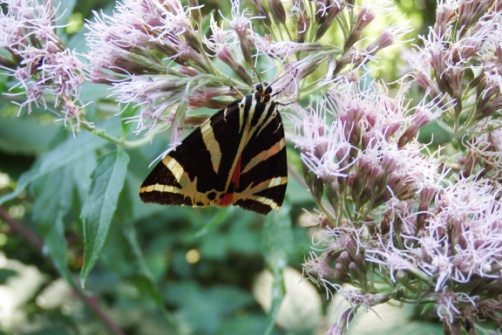 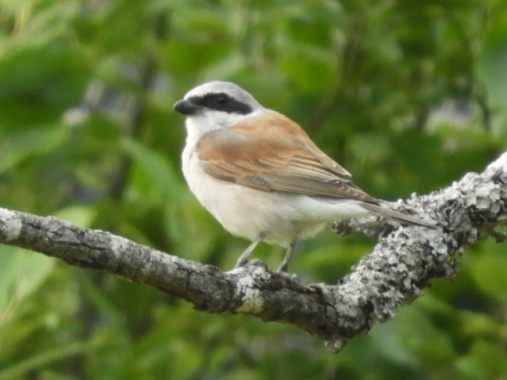 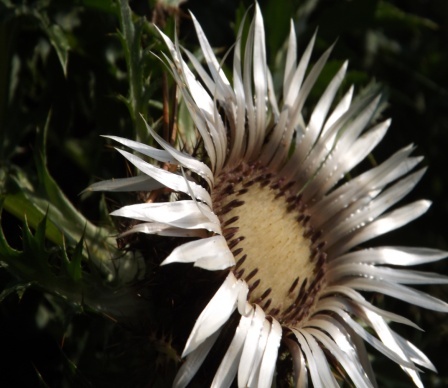 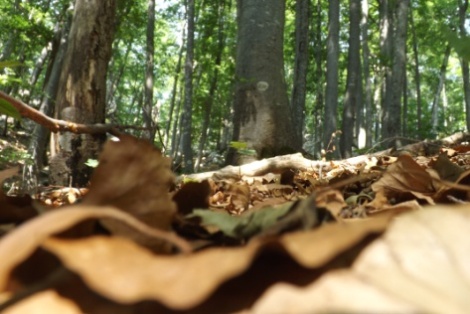 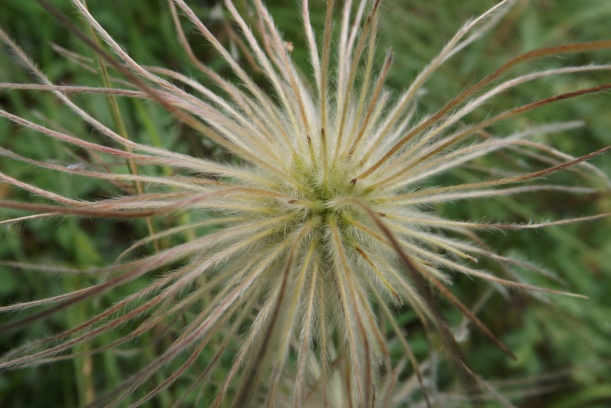 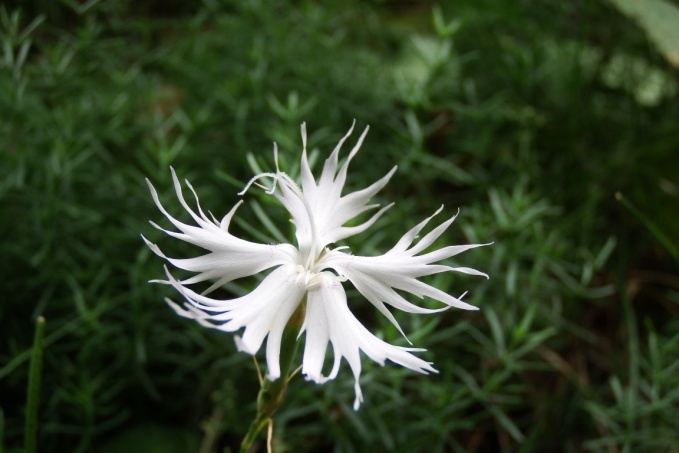 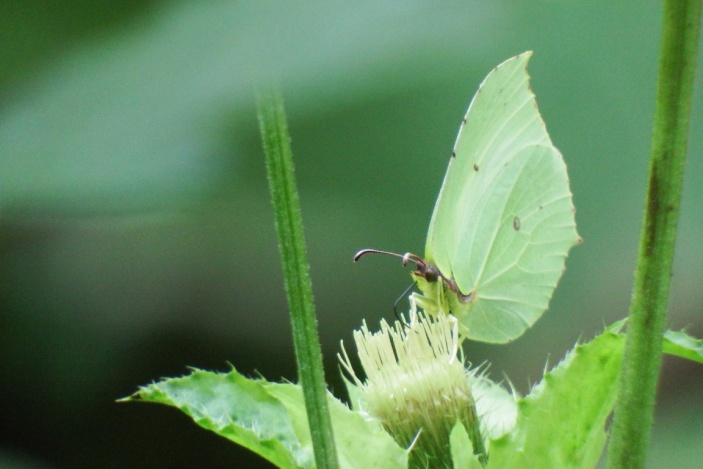   Jelsa, rujan 2017.SADRŽAJUVOD ………………………………………………………………………..			3		IZBORNA NASTAVA……………………………………………………...			4IZVANNASTAVNE AKTIVNOSTI ………………………………………			5SADRŽAJI KULTURNO – UMJETNIČKOG RADA …………………..			13IZVANŠKOLSKE AKTIVNOSTI ………………………………………...			38IZVANUČIONIČKANASTAVA …………………………………………			39ŠKOLSKI PROJEKTI ……………………………………………………..			43DOPUNSKA NASTAVA …………………………………………………..			49DODATNA NASTAVA ……………………………………………………			52GRAĐANSKI ODGOJ …………………………………………………….			59Temeljem članka 28. Zakona o odgoju i obrazovanju u osnovnoj i srednjoj školi, Školski odbor na sjednici održanoj ______________ 2017., na prijedlog Učiteljskog vijeća     d o n o s iUVODŠkolski kurikulum temelji se na odrednicama Nacionalnog okvirnog kurikuluma koji je stupio na snagu u srpnju 2010.g.Nacionalni okvirni kurikulum predstavlja temeljni dokument koji određuje sve bitne sastavnice odgojno-obrazovnoga sustava od predškolske razine pa do završetka srednjoškolskoga odgoja i obrazovanja.	Potrebno je istaknuti da Nacionalni okvirni kurikulum pridonosi planiranju i organiziranju rada škola, uključujući donošenje školskoga kurikuluma. Odgojno-obrazovne vrijednosti, ciljevi, kompetencije i načela određene ovim dokumentom omogućuju razumijevanje osnovnoga smjera razvoja nacionalnoga kurikuluma i pružaju temeljne odrednice za usklađivanje planiranja razvoja i rada odgojno-obrazovnih ustanova.U školskoj teoriji i praksi kurikulum sadrži sve sadržaje, procese i aktivnosti koji imaju za cilj ostvarivanje ciljeva i zadataka obrazovanja na način da se promoviraju intelektualni, osobni, društveni i fizički razvoj djece/učenika. Uz službeni program, kurikulum sadrži i one aktivnosti i sadržaje koje možemo smatrati neformalnim, a predstavljaju svojevrsni specifikum škole, zaštitni znak njenog imidža.	Školskim kurikulumom utvrđen je dugoročni i kratkoročni plan i program rada škole kroz izbornu nastavu, izvannastavne i izvanškolske aktivnosti, te druge odgojno-obrazovne programe i projekte. Potrebno je naglasiti da se kurikulum donosi za jednu školsku godinu i podložan je promjenama i nadopunama u određenom dijelu aktivnosti.	Pri izradi školskog kurikuluma stavljen je naglasak na specifičnosti škole i sredine u kojoj škola djeluje. Središte i polazište rada na sadržajima školskog kurikuluma jesu potrebe i interesi naših učenika, roditelja i lokalne zajednice. U planiranju aktivnosti vodimo se načelima individualizma, nepristranosti i transdisciplinarnosti. Bitne pretpostavke ostvarivanju ciljeva postavljenih u kurikulumu su: postojanje stručne kompetencije učitelja, kvalitetna suradnja na relaciji roditelji – škola, podrška i pomoć lokalne zajednice.	Školski kurikulum je razrađen po odgojno – obrazovnim područjima. Dostupan je svim učenicima, roditeljima i ostalim zainteresiranim za rad i život naše škole.IZBORNA NASTAVAIzborna nastava pruža svakom pojedinom učeniku mogućnost izbora nastavnog predmeta iz ponuđenih odgojno – obrazovnih sadržaja u školi.  Svrha je izborne nastave omogućavanje učeniku da slobodno kreira odgojno –obrazovni proces na način da već usvojena znanja proširi ili, u području koje ga posebno zanima ili za što ima određenu sklonost, produbi.Sukladno zakonu o odgoju i osnovnom obrazovanju u osnovnoj i srednjoj školi, učenik izborni predmet koji odabere na početku školske godine mora polaziti do kraja iste. Jedina mogućnost odustajanja od izabranog predmeta izborne nastave je zahtjev i obrazloženje u pisanom obliku od strane roditelja učenika predan Učiteljskom vijeću na početku školske godine. U našoj školi učenici mogu odabrati izbornu nastavu iz slijedećih predmeta: strani jezici (talijanski jezik), informatika i vjeronauk.Izborna nastava iz stranih jezika organizirana je iz drugog stranog jezika:učenici 4.- 8.r. – izborna nastava iz talijanskog jezika.Nastava se izvodi sukladno Nastavnom planu i programu za osnovnu školu. Svaka skupina učenika ima po 2 sata tjedno.	Izbornom nastavom iz informatike obuhvaćeni su učenici 5.-8.  razreda. Nastava se realizira po  2 sata tjedno po skupini, također prema Nastavnom planu i programu za osnovnu školu.	Izborna nastava iz vjeronauka organizirana je za učenike 1. – 8. r. Svaka grupa ima po 2 sata tjedno nastave vjeronauka. Nastava se realizira prema Programu  katoličkog vjeronauka u osnovnoj školi.3. IZVANNASTAVNE AKTIVNOSTI SADRŽAJI KULTURNO – UMJETNIČKOG RADAa). Predmetna nastavab)  Razredna nastava: učiteljica Helena Bogdanović, PŠ Zastražišćec). Razredna nastava: učiteljice Eta Buratović i Dragana Miletić Belić, PŠ Vrboska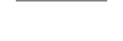 d). Razredna nastava: učiteljica Ivana Šimić, PŠ Sveta Nedjeljae.) Razredna nastava: učiteljice Jelka Zenčić i Ivana Sanseović , PŠ Svirčef). Razredna nastava: učiteljica Katija Balić, OŠ Jelsa, 3. razredg). Razredna nastava: učiteljica Jele Bojanić, OŠ Jelsa, 4. razredh).  Razredna nastava: učiteljica Margarita Carić, OŠ Jelsa, 1. razredRazredna nastava: učiteljica Daniela Lučić, OŠ Jelsa, 2. Razredj). Školska knjižnica5. IZVANŠKOLSKE AKTIVNOSTI6. IZVANUČIONIČKA NASTAVAIzvanučionička nastava je oblik nastave koji podrazumijeva realizaciju planiranih programskih sadržaja izvan škole. Cilj izvanučioničke nastave je učenje otkrivanjem u neposrednoj životnoj stvarnosti, a time se kod učenika potiče radost otkrivanja, istraživanja i stvaranja i razvoj sposobnosti sudjelovanja kao aktivni član tima, te utječe na stvaranje kvalitetnih odnosa unutar odgojno – obrazovne skupine.PLANIRANI SADRŽAJI I AKTIVNOSTI7. ŠKOLSKI PROJEKTI8. DOPUNSKANASTAVA 9. DODATNA NASTAVA Napomena: Fotografije korištene na naslovnici Kurikuluma  autorsko su pravo učiteljice tehničke kulture i učenika koji pohađaju fotogrupu u našoj školi. Jelsa,  _____________2017.g.Predsjednik Školskog odbora:										Ravnateljica škole:Ante Visković													Tanja ĆurinCILJ AKTIVNOSTICILJ AKTIVNOSTICILJ AKTIVNOSTICILJ AKTIVNOSTINOSITELJINOSITELJINAČIN REALIZACIJENAČIN REALIZACIJENAČIN REALIZACIJETROŠKOVNIKNAČIN VREDNOVANJANAČIN KORIŠTENJANaziv aktivnosti: RUKOMET (dječaci)Naziv aktivnosti: RUKOMET (dječaci)Naziv aktivnosti: RUKOMET (dječaci)Naziv aktivnosti: RUKOMET (dječaci)Naziv aktivnosti: RUKOMET (dječaci)Naziv aktivnosti: RUKOMET (dječaci)Naziv aktivnosti: RUKOMET (dječaci)Naziv aktivnosti: RUKOMET (dječaci)Naziv aktivnosti: RUKOMET (dječaci)Naziv aktivnosti: RUKOMET (dječaci)VREMENIK: tjedno 2 sataVREMENIK: tjedno 2 sataRazvoj zdrav. kulture, vještine sudjelovanja kao dio tima. Poticanje zdravog načina provođenja slobodnog vremenaRazvoj zdrav. kulture, vještine sudjelovanja kao dio tima. Poticanje zdravog načina provođenja slobodnog vremenaJosip BartulovićJosip BartulovićJosip BartulovićJosip BartulovićŠportski susreti i natjecanjaŠportski susreti i natjecanjaŠportski susreti i natjecanjaTroškovi prijevoza uč. do smotre, izložbe ili natjecanjaPostignuti rezultati na smotrama i natjecanjimaRazvijena spretnost, koordinacija pokreta, timski radNaziv aktivnosti: RUKOMET (djevojčice)Naziv aktivnosti: RUKOMET (djevojčice)Naziv aktivnosti: RUKOMET (djevojčice)Naziv aktivnosti: RUKOMET (djevojčice)Naziv aktivnosti: RUKOMET (djevojčice)Naziv aktivnosti: RUKOMET (djevojčice)Naziv aktivnosti: RUKOMET (djevojčice)Naziv aktivnosti: RUKOMET (djevojčice)Naziv aktivnosti: RUKOMET (djevojčice)Naziv aktivnosti: RUKOMET (djevojčice)VREMENIK: tjedno 2 sataVREMENIK: tjedno 2 sataRazvoj zdrav. kulture, vještine sudjelovanja kao dio tima. Poticanje zdravog načina provođenja slobodnog vremenaRazvoj zdrav. kulture, vještine sudjelovanja kao dio tima. Poticanje zdravog načina provođenja slobodnog vremenaRazvoj zdrav. kulture, vještine sudjelovanja kao dio tima. Poticanje zdravog načina provođenja slobodnog vremenaJosip BartulovićJosip BartulovićJosip BartulovićŠportski susreti i natjecanjaŠportski susreti i natjecanjaŠportski susreti i natjecanjaTroškovi prijevoza uč. do smotre, izložbe ili natjecanjaPostignuti rezultati na smotrama i natjecanjimaRazvijena spretnost, koordinacija pokreta, timski radNaziv aktivnosti: PJEVAČKI ZBORNaziv aktivnosti: PJEVAČKI ZBORNaziv aktivnosti: PJEVAČKI ZBORNaziv aktivnosti: PJEVAČKI ZBORNaziv aktivnosti: PJEVAČKI ZBORNaziv aktivnosti: PJEVAČKI ZBORNaziv aktivnosti: PJEVAČKI ZBORNaziv aktivnosti: PJEVAČKI ZBORNaziv aktivnosti: PJEVAČKI ZBORNaziv aktivnosti: PJEVAČKI ZBORVREMENIK: tjedno 2 sataVREMENIK: tjedno 2 sataUpoznavanje, razvijanje i njegovanje pjevačke kulture kod učenika,Razvijanje i njegovanje vještine izvođenja skupnih vokalnih izvedbi i izražajnog pjevanja, Razvijanje i njegovanje sepcifičnosti pjevačke suradnjeUpoznavanje, razvijanje i njegovanje pjevačke kulture kod učenika,Razvijanje i njegovanje vještine izvođenja skupnih vokalnih izvedbi i izražajnog pjevanja, Razvijanje i njegovanje sepcifičnosti pjevačke suradnjeAna Miljak i učenici IV.-VII.r matične škole (plan. broj uč. 30-50)Ana Miljak i učenici IV.-VII.r matične škole (plan. broj uč. 30-50)Ana Miljak i učenici IV.-VII.r matične škole (plan. broj uč. 30-50)Ana Miljak i učenici IV.-VII.r matične škole (plan. broj uč. 30-50)Izvedbe i njihova priprema u jednoj skupini (po potrebi rada i u njenim djelovima), sa solistima ili bez, samostalno ili u suradnji s dr. pjevačkim skupinama,a capella ili uz pratnjuIzvedbe i njihova priprema u jednoj skupini (po potrebi rada i u njenim djelovima), sa solistima ili bez, samostalno ili u suradnji s dr. pjevačkim skupinama,a capella ili uz pratnjuIzvedbe i njihova priprema u jednoj skupini (po potrebi rada i u njenim djelovima), sa solistima ili bez, samostalno ili u suradnji s dr. pjevačkim skupinama,a capella ili uz pratnjuTroškovi prijevoza uč. do dogovorenog mjesta izvedbe, fotokopiranje priređenog notnog materijala, fascikli Korektnost izvedbi hrvatskih i inozenmnih umjetničkih, tradicijskih i/ili popularnih skladbi priređenih za dječji zbor, Nastupi u okviru javne djelatnosti Škole, priredbi i sl. prigoda izvođenja pred publikom; Naziv aktivnosti: Likovna grupa Naziv aktivnosti: Likovna grupa Naziv aktivnosti: Likovna grupa Naziv aktivnosti: Likovna grupa Naziv aktivnosti: Likovna grupa Naziv aktivnosti: Likovna grupa Naziv aktivnosti: Likovna grupa Naziv aktivnosti: Likovna grupa Naziv aktivnosti: Likovna grupa Naziv aktivnosti: Likovna grupa VREMENIK: tjedno 1 satVREMENIK: tjedno 1 satOmogućiti uč. izražavanje likovne pismenosti.Razvijanje sklonosti i interesa za likovno stvaralaštvo.Daniela LučićUčenici II. razreda i roditelji Daniela LučićUčenici II. razreda i roditelji Daniela LučićUčenici II. razreda i roditelji Daniela LučićUčenici II. razreda i roditelji Daniela LučićUčenici II. razreda i roditelji Likovni uradci različitih tehnikaLikovni uradci različitih tehnikaMaterijal za izradu plakata i panoa (cca 300kn).Materijal za izradu plakata i panoa (cca 300kn).Izložbe radova i panoaOslikavanje školskih hodnikaEstetsko uređenje školeNaziv aktivnosti: Mali ekolozi Naziv aktivnosti: Mali ekolozi Naziv aktivnosti: Mali ekolozi Naziv aktivnosti: Mali ekolozi Naziv aktivnosti: Mali ekolozi Naziv aktivnosti: Mali ekolozi Naziv aktivnosti: Mali ekolozi Naziv aktivnosti: Mali ekolozi Naziv aktivnosti: Mali ekolozi Naziv aktivnosti: Mali ekolozi VREMENIK: tjedno 1 satVREMENIK: tjedno 1 satRazvijati osjetljivost za očuvanje okoliša, obilježavati ekološki značajne dane u godiniKatija BalićUčenici III.  razredaKatija BalićUčenici III.  razredaKatija BalićUčenici III.  razredaKatija BalićUčenici III.  razredaEdukativni rad, izrada eko plakata Edukativni rad, izrada eko plakata Potrošni materijalPotrošni materijalPotrošni materijalNaziv aktivnosti: MJEŠOVITA GRUPA PODRUČNIH ŠKOLANaziv aktivnosti: MJEŠOVITA GRUPA PODRUČNIH ŠKOLANaziv aktivnosti: MJEŠOVITA GRUPA PODRUČNIH ŠKOLANaziv aktivnosti: MJEŠOVITA GRUPA PODRUČNIH ŠKOLANaziv aktivnosti: MJEŠOVITA GRUPA PODRUČNIH ŠKOLANaziv aktivnosti: MJEŠOVITA GRUPA PODRUČNIH ŠKOLANaziv aktivnosti: MJEŠOVITA GRUPA PODRUČNIH ŠKOLANaziv aktivnosti: MJEŠOVITA GRUPA PODRUČNIH ŠKOLANaziv aktivnosti: MJEŠOVITA GRUPA PODRUČNIH ŠKOLANaziv aktivnosti: MJEŠOVITA GRUPA PODRUČNIH ŠKOLAVREMENIK: tjedno 1 satVREMENIK: tjedno 1 satRazvijanje vještina i sposobnosti usmenog izražavanja, vježbanje intonacije glasa, razvijanje ljubavi prema poeziji i hrvatskom jeziku Omogućiti uč. izražavanje likovne pismenosti.Razvijanje sklonosti i interesa za likovno stvaralaštvoRazvijanje glazb. kulture kod uč., njegovanje sposobnosti izvođenja vokalnih izvedbi i izražajno pjevanje.Razvijanje vještina i sposobnosti usmenog izražavanja, vježbanje intonacije glasa, razvijanje ljubavi prema poeziji i hrvatskom jeziku Omogućiti uč. izražavanje likovne pismenosti.Razvijanje sklonosti i interesa za likovno stvaralaštvoRazvijanje glazb. kulture kod uč., njegovanje sposobnosti izvođenja vokalnih izvedbi i izražajno pjevanje.Dragana Miletić BelićEta BuratovićHelena BogdanovićIvana Šimići učenici od I.-IV rDragana Miletić BelićEta BuratovićHelena BogdanovićIvana Šimići učenici od I.-IV rDragana Miletić BelićEta BuratovićHelena BogdanovićIvana Šimići učenici od I.-IV rLikovni uradci različitih tehnikaUvježbavanje dramskih djela, učenje stihova napamet, čitanje i govorenjeZborno pjevanjeLikovni uradci različitih tehnikaUvježbavanje dramskih djela, učenje stihova napamet, čitanje i govorenjeZborno pjevanjeMaterijal za likovnu izvedbu(cca 2000kn)Materijal za likovnu izvedbu(cca 2000kn)Materijal za likovnu izvedbu(cca 2000kn)Izložbe likovnih radovaUređenje šk. interijera, razvijanje smisla za estetikuNaziv aktivnosti: MLADI KNJIŽNIČARINaziv aktivnosti: MLADI KNJIŽNIČARINaziv aktivnosti: MLADI KNJIŽNIČARINaziv aktivnosti: MLADI KNJIŽNIČARINaziv aktivnosti: MLADI KNJIŽNIČARIVREMENIK: tjedno 1 satVREMENIK: tjedno 1 satVREMENIK: tjedno 1 satRazvijanje sklonosti i interesa za čitanje knjiga, zadužiti i razdužiti učenike, vraćanje knjiga na police, pomagati knjižničarki u radu knjižnice.Dinka RačićPregledavanje i ulaganje knjiga, obrada novih knjiga, izrada tematskih plakata i izložbi,izrada članskih iskaznica za učenike.Potrošni materijali za rad cca 300 knIzložbe radova, izlaganjaIzložbe radova, izlaganjaPromocija knjižnice i rada u njojNaziv aktivnosti: Mladi fotografi – izvannastavna aktivnost, 1 sata tjedno                                                Vremenik: školska godina 2017./2018.Naziv aktivnosti: Mladi fotografi – izvannastavna aktivnost, 1 sata tjedno                                                Vremenik: školska godina 2017./2018.Naziv aktivnosti: Mladi fotografi – izvannastavna aktivnost, 1 sata tjedno                                                Vremenik: školska godina 2017./2018.Naziv aktivnosti: Mladi fotografi – izvannastavna aktivnost, 1 sata tjedno                                                Vremenik: školska godina 2017./2018.Naziv aktivnosti: Mladi fotografi – izvannastavna aktivnost, 1 sata tjedno                                                Vremenik: školska godina 2017./2018.Naziv aktivnosti: Mladi fotografi – izvannastavna aktivnost, 1 sata tjedno                                                Vremenik: školska godina 2017./2018.Naziv aktivnosti: Mladi fotografi – izvannastavna aktivnost, 1 sata tjedno                                                Vremenik: školska godina 2017./2018.- upoznavanje učenike sa osnovama fotografije, - različitim tehnikama i metodama rada osposobiti učenike za samostalno fotografsko stvaralaštvo i kreativno izražavanje,  - steći sposobnost komuniciranja i raspravljanja o naučenom, - razviti vještine kritičkog razmišljanja kroz sposobnost procjenjivanja vlastitih postignuća i postignuća drugih, - stvoriti zanimanje za razumijevanje i interpretaciju sadržaja medijske kulture, - razvijanje komunikacijskih vještina, - razvijanje mašte, tolerancije, strpljenja i upornosti, - razvijanje timskog rada, - poticati učenike na sudjelovanje u fotografskim natjecanjima i na foto natječajima- upoznavanje učenike sa osnovama fotografije, - različitim tehnikama i metodama rada osposobiti učenike za samostalno fotografsko stvaralaštvo i kreativno izražavanje,  - steći sposobnost komuniciranja i raspravljanja o naučenom, - razviti vještine kritičkog razmišljanja kroz sposobnost procjenjivanja vlastitih postignuća i postignuća drugih, - stvoriti zanimanje za razumijevanje i interpretaciju sadržaja medijske kulture, - razvijanje komunikacijskih vještina, - razvijanje mašte, tolerancije, strpljenja i upornosti, - razvijanje timskog rada, - poticati učenike na sudjelovanje u fotografskim natjecanjima i na foto natječajimaRad s učenicima koji pokazuju poseban interes za fotografsko stvaralaštvo. Suradnja s Hrvatskim fotosavezom i fotogrupama osnovnih škola i udruga.Katija Barbić, učiteljica tehničke kultureVinko Tarbušković, učitelj povijestiučenici, stručni suradniciHrvatski fotosavez, vanjski suradnici-kontinuirani tjedni rad tijekom čitave školske godine prema potrebi i dogovoru, - individualni rad, rad u parovima, rad u grupama, - praktično rješavanje zadane teme/problema - prikupljanje učeničkih radova,  - slanje radova na foto natječaje - suradnja s Hrvatskim fotosavezom -suradnja s drugim školama i udrugamaIzrada plakata, trošak razvijanja fotografiija i potrošni materijal za izložbe, trošak odlaska na natjecanja, stručno usavršavanje nastavnikaUspješnost sudjelovanja na natjecanjima,stimulativna ocjena iz nastavnog predmeta tehnička kulturaNaziv aktivnosti: Vidi i klikni                                                                                                                                                        Vremenik: rujan 2017.Naziv aktivnosti: Vidi i klikni                                                                                                                                                        Vremenik: rujan 2017.Naziv aktivnosti: Vidi i klikni                                                                                                                                                        Vremenik: rujan 2017.Naziv aktivnosti: Vidi i klikni                                                                                                                                                        Vremenik: rujan 2017.Naziv aktivnosti: Vidi i klikni                                                                                                                                                        Vremenik: rujan 2017.Naziv aktivnosti: Vidi i klikni                                                                                                                                                        Vremenik: rujan 2017.Naziv aktivnosti: Vidi i klikni                                                                                                                                                        Vremenik: rujan 2017.Podizanje svijesti za odgovorno i sigurno sudjelovanje u prometu koje su dio događanja vezanih za podizanje razine cestovne sigurnosti.Usvajanje praktičnih informacija, spoznaja i znanja o sigurnom načinu ponašanja u prometu bilo u svojstvu pješaka ili suputnika u automobilu.Usvajanje praktičnih informacija, spoznaja i znanja o sigurnom načinu ponašanja u prometu bilo u svojstvu pješaka ili suputnika u automobilu.Katija Barbić, učiteljica tehničke kultureučiteljice razredne nastave Margarita Carić, Dragana Belić i Jelena ZenčićHrvatski autoklubučenici 1. razredaAK HvarRadionica u školskoj dvorani uz stručno voditeljstvo edukatora HAK-a kroz rad, igru, osobno iskustvo – pokazivanje i vježbanje. Bojanka – slikovnica koja predstavlja žalbu djeteta upućenu roditeljima kako bi roditelji postali svjesni da je njihovo uzorno ponašanje prvi i pravi primjer djeci i glavni doprinos sigurnosti na cestama.Trošak izrade plakata i fotografijaPohvala uspješnima, izrada plakataNaziv aktivnosti: NOVINARSKA GRUPANaziv aktivnosti: NOVINARSKA GRUPANaziv aktivnosti: NOVINARSKA GRUPANaziv aktivnosti: NOVINARSKA GRUPAVREMENIK: tijekom nastavne godine, tjedno 1 satVREMENIK: tijekom nastavne godine, tjedno 1 satObilježiti važne ekološki značajne datume i izvještavati o radu eko-školeMargita Fredotović i grupa učenika viših razredaObilježavati eko-datume, donošenje eko-izvješća, izrada eko-panoa i prezentacija, praćenje i izvještavanje o eko-kvizuMaterijal za izradu plakata, panoa, troškovi izrade fotografija oko 1000knPrezentacija kroz eko-izvješć, plakate i panoePismeno izvještavanje učenika o radu eko škole, poticanje timskog radaNaziv aktivnosti: GRUPA ZA VIZUALNI IDENTITET ŠKOLENaziv aktivnosti: GRUPA ZA VIZUALNI IDENTITET ŠKOLENaziv aktivnosti: GRUPA ZA VIZUALNI IDENTITET ŠKOLENaziv aktivnosti: GRUPA ZA VIZUALNI IDENTITET ŠKOLEVREMENIK: tijekom nastavne godine, tjedno 2 sataVREMENIK: tijekom nastavne godine, tjedno 2 sataPridonijeti razumijevanju kulturnih i društvenih okruženja Razvijanje svijesti o vrijednosti vlastitog mišljenja i o potrebi uvažavanja tuđeg mišljenjaPromicanje osjećaja za lijepo i za duhovnu dimenziju postojanjaRazvijanje sposobnosti za društveni angažman te za neposredno i odgovorno sudjelovanje u društvuRazvijati osjetljivost na području likovne stvarnosti, očuvanja okoliša i kulturne baštineŽeljana Slaviček, učenici 4.-8.Grupni i individualni radIzrada panoa prema potrebama školsakog kalendara i školskih aktivnosti. Uređenje dvorane i izrada pozornice za Dane kruha, Božić, Valentinovo, Uskrs, Dan planeta zemlje, Dan voda i Dan škole2000 knSustavno praćenje i bilježenje uč. Postignuća i uspjeha, interesa i motivacije te sposobnosti u ostvarivanju dodatnih sadržaja Prezentacija kroz plakate, panoe,uređenje školskog okoliša i školskih hodnika.Naziv aktivnosti: MLADI POVJESNIČARI - Naziv aktivnosti: MLADI POVJESNIČARI - Naziv aktivnosti: MLADI POVJESNIČARI - Naziv aktivnosti: MLADI POVJESNIČARI - VREMENIK: 1 sat tjednoVREMENIK: 1 sat tjednoVREMENIK: 1 sat tjednoProdubljivanje i proširivanje znanja i sposobnosti učenika na području povijesti i kultureOsposobljavanje učenika za primjenu praktičnih znanja Vinko Tarbušković , voditeljRadionica I. Na arheološkom lokalitetu Remetin vrt radionica u suradnji s Arheološkim muzejom u Zagrebu. Razgledavanje grada, muzeja, Hektorovićeva Tvrdalja i starogradskih crkava. Šetnja kroz Starogradsko polje na arheološki lokalitet Kupinovik, vilu rustiku iz antičkih vremena. Posjet botaničkom vrtu Katovnica kod sela Dol.Radionica II: Mali arheološki praktikum na terenu. Upoznavanje s arheloškim terenom, metodama istraživanja i obradom materijala. „Mali arheolozi“ kao aktivni istraživači na arheološkom iskapanju ville rustike Mirje uz vodstvo arheologa AM u Zagrebu.Radionica III: Obilježavanje Viškog boja 150-godišnjice. Predavanje prof.Ljube Radića iz Pomorskog muzeja Split. Prikazivanje dokumentarnog filma na tu temu u produkciji HRT.Naziv aktivnosti: PRVA POMOĆNaziv aktivnosti: PRVA POMOĆNaziv aktivnosti: PRVA POMOĆNaziv aktivnosti: PRVA POMOĆNaziv aktivnosti: PRVA POMOĆNaziv aktivnosti: PRVA POMOĆNaziv aktivnosti: PRVA POMOĆNaziv aktivnosti: PRVA POMOĆNaziv aktivnosti: PRVA POMOĆVREMENIK: 1 sat tjednoVREMENIK: 1 sat tjednoVREMENIK: 1 sat tjednoVREMENIK: 1 sat tjednoVREMENIK: 1 sat tjednoVREMENIK: 1 sat tjednoVREMENIK: 1 sat tjednoUpoznavanje učenika s povijesti pokreta Crvenog križa, teorijom iz pve pomoći i praktičnog dijela Upoznavanje učenika s povijesti pokreta Crvenog križa, teorijom iz pve pomoći i praktičnog dijela Vinko Tarbušković i učenici VII. i VIII. razredaVinko Tarbušković i učenici VII. i VIII. razredaVinko Tarbušković i učenici VII. i VIII. razredaPrimiti saznanja o povijesti pokreta Crvenog križa i teoretski dio Prve pomoćiPraktični dio u suradnji s liječnikom ili medicinskom sestrom.Primiti saznanja o povijesti pokreta Crvenog križa i teoretski dio Prve pomoćiPraktični dio u suradnji s liječnikom ili medicinskom sestrom.----------Postignuti rezultati na smotrama i natjecanjimaPostignuti rezultati na smotrama i natjecanjimaPostignuti rezultati na smotrama i natjecanjimaPostignuti rezultati na smotrama i natjecanjimaDRAMSKA GRUPA MATIČNE ŠKOLEDRAMSKA GRUPA MATIČNE ŠKOLEDRAMSKA GRUPA MATIČNE ŠKOLEDRAMSKA GRUPA MATIČNE ŠKOLEDRAMSKA GRUPA MATIČNE ŠKOLEDRAMSKA GRUPA MATIČNE ŠKOLEDRAMSKA GRUPA MATIČNE ŠKOLEDRAMSKA GRUPA MATIČNE ŠKOLEDRAMSKA GRUPA MATIČNE ŠKOLEDRAMSKA GRUPA MATIČNE ŠKOLEDRAMSKA GRUPA MATIČNE ŠKOLEDRAMSKA GRUPA MATIČNE ŠKOLEDRAMSKA GRUPA MATIČNE ŠKOLEDRAMSKA GRUPA MATIČNE ŠKOLEDRAMSKA GRUPA MATIČNE ŠKOLErazvijanje vještina i sposobnosti usmenog izražavanjavježbanje intonacije glasarazvijanje dječje mašterazvijanje vještina improvizacijeupoznavanje s osnovama glumeupoznavanje s tehničkom realizacijom scenske izvedberazvijanje ljubavi prema glumi i kazališnoj umjetnosti u općem smisluvjeroučiteljicavjeroučiteljicavjeroučiteljicaiščitavanje tekstovavježbavanje i izvođenje dramskih djelaglasovne i tjelesne vježbevježbe disanja i koncentracijeizrada scenografijescenski nastuppostavljanje svjetlosnih i tonskih efekataizrada kostimaiščitavanje tekstovavježbavanje i izvođenje dramskih djelaglasovne i tjelesne vježbevježbe disanja i koncentracijeizrada scenografijescenski nastuppostavljanje svjetlosnih i tonskih efekataizrada kostimaiščitavanje tekstovavježbavanje i izvođenje dramskih djelaglasovne i tjelesne vježbevježbe disanja i koncentracijeizrada scenografijescenski nastuppostavljanje svjetlosnih i tonskih efekataizrada kostimauspješnost mogućih nastupaeventualni mogući postignuti rezultati na smotrama i natjecanjimauspješnost mogućih nastupaeventualni mogući postignuti rezultati na smotrama i natjecanjimauspješnost mogućih nastupaeventualni mogući postignuti rezultati na smotrama i natjecanjimauspješnost mogućih nastupaeventualni mogući postignuti rezultati na smotrama i natjecanjimastečeno znanje o osnovama kazališne umjetnosti općenitostečeno znanje o izradi kazališnogdjela i postavljanju istog na scenustečeno znanje o osnovama kazališne umjetnosti općenitostečeno znanje o izradi kazališnogdjela i postavljanju istog na scenustečeno znanje o osnovama kazališne umjetnosti općenitostečeno znanje o izradi kazališnogdjela i postavljanju istog na scenuNaziv aktivnosti: LITERARNA GRUPA MATIČNE ŠKOLE 6. i 7.a, 7.bNaziv aktivnosti: LITERARNA GRUPA MATIČNE ŠKOLE 6. i 7.a, 7.bNaziv aktivnosti: LITERARNA GRUPA MATIČNE ŠKOLE 6. i 7.a, 7.bNaziv aktivnosti: LITERARNA GRUPA MATIČNE ŠKOLE 6. i 7.a, 7.bNaziv aktivnosti: LITERARNA GRUPA MATIČNE ŠKOLE 6. i 7.a, 7.bNaziv aktivnosti: LITERARNA GRUPA MATIČNE ŠKOLE 6. i 7.a, 7.bNaziv aktivnosti: LITERARNA GRUPA MATIČNE ŠKOLE 6. i 7.a, 7.bNaziv aktivnosti: LITERARNA GRUPA MATIČNE ŠKOLE 6. i 7.a, 7.bNaziv aktivnosti: LITERARNA GRUPA MATIČNE ŠKOLE 6. i 7.a, 7.bNaziv aktivnosti: LITERARNA GRUPA MATIČNE ŠKOLE 6. i 7.a, 7.bVREMENIK: tjedno 1 satVREMENIK: tjedno 1 satVREMENIK: tjedno 1 satVREMENIK: tjedno 1 satVREMENIK: tjedno 1 satVREMENIK: tjedno 1 satVREMENIK: tjedno 1 satRazvijanje vještina i sposobnosti pismenog izražavanja,  razvijanje ljubavi prema poeziji i hrvatskom jezikuRazvijanje vještina i sposobnosti pismenog izražavanja,  razvijanje ljubavi prema poeziji i hrvatskom jezikuRazvijanje vještina i sposobnosti pismenog izražavanja,  razvijanje ljubavi prema poeziji i hrvatskom jezikuIvana Belić MustapićIvana Belić MustapićIvana Belić Mustapić Pismeno izražavanje, oblikovanje i vrednovanje literarnih radova, sudjelovanje u literarnim natječajima :Lidrano, Pričigin, Ča-more-judi.... Pismeno izražavanje, oblikovanje i vrednovanje literarnih radova, sudjelovanje u literarnim natječajima :Lidrano, Pričigin, Ča-more-judi....Potrošni materijal: fotokopirni papir. Troškovi prijevoza uč. do smotre ili natj.Potrošni materijal: fotokopirni papir. Troškovi prijevoza uč. do smotre ili natj.Postignuti rezultati na smotrama i natjecanjima, uspješnost nastupaPostignuti rezultati na smotrama i natjecanjima, uspješnost nastupaPostignuti rezultati na smotrama i natjecanjima, uspješnost nastupaPostignuti rezultati na smotrama i natjecanjima, uspješnost nastupaOblikovanje literarnih tekstova u redovnoj nastaviOblikovanje literarnih tekstova u redovnoj nastaviOblikovanje literarnih tekstova u redovnoj nastaviNADNEVAKNADNEVAKNAZIVNAZIVNOSITELJI AKTIVNOSTINOSITELJI AKTIVNOSTINAČIN REALIZACIJENAČIN REALIZACIJE15-21. rujan 2017.15-21. rujan 2017.TJEDAN BORBE PROTIV TUBERKULOZETJEDAN BORBE PROTIV TUBERKULOZEBožana Caktaš i učenici 7. r.Božana Caktaš i učenici 7. r.Izrada plakata, nadovezivanje na nastavnu jedinicuIzrada plakata, nadovezivanje na nastavnu jedinicu20. listopada 2017.20. listopada 2017.DANI ZAHVALNOSTI ZA PLODOVE ZEMLJE- DANI ZAHVALNOSTI ZA PLODOVE ZEMLJE- Razrednici I. –VIII. r. sa svojim učenicimaUčiteljice i učenici Razrednici I. –VIII. r. sa svojim učenicimaUčiteljice i učenici Zidne novine, likovne izložbeUređenje razrednih panoaKulturni program, blagoslov kruhaZidne novine, likovne izložbeUređenje razrednih panoaKulturni program, blagoslov kruhaListopad 2017.Listopad 2017.AKCIJA SOLIDARNOST NA DJELUAKCIJA SOLIDARNOST NA DJELUUČENICI 8.-IH RAZREDAUČENICI 8.-IH RAZREDASukladno programu rada Crvrnog križa HvarSukladno programu rada Crvrnog križa Hvar15.11.-15.12.2017.15.11.-15.12.2017.MJESEC BORBE PROTIV OVISNOSTITema: Ovisnost o ekranimaMJESEC BORBE PROTIV OVISNOSTITema: Ovisnost o ekranimaLana DamjanićSuradnici: Vinko Tarbušković i Margita Fredotović, učenici 8.-ih razreda  i roditeljiLana DamjanićSuradnici: Vinko Tarbušković i Margita Fredotović, učenici 8.-ih razreda  i roditeljiZidne novine Predavanja i radioniceProjekcija tematskih filmovaZidne novine Predavanja i radioniceProjekcija tematskih filmova5. 12.5. 12.SVJETSKI DAN VOLONTERASVJETSKI DAN VOLONTERALana DamjanićLana DamjanićAktivnosti u suradnji s Crvenim križemAktivnosti u suradnji s Crvenim križem 19.12.2016. 19.12.2016.BOŽIĆBOŽIĆUčiteljice 1.-4.rIvana Belić Mustapić, Marlena Carić, Željana Slaviček, Ana Miljak, Irma Bogdanić CvrkovićUčiteljice 1.-4.rIvana Belić Mustapić, Marlena Carić, Željana Slaviček, Ana Miljak, Irma Bogdanić CvrkovićPrigodno uređenje školskog prostoraZidne novine, radionice, izložbeBožićna svečanostPrigodno uređenje školskog prostoraZidne novine, radionice, izložbeBožićna svečanost13.2. 2018.13.2. 2018.KARNEVALKARNEVALSvi učitelji i svi učeniciSvi učitelji i svi učeniciKarnevalska povorkaPles pod maskamaKarnevalska povorkaPles pod maskamaVeljačeVeljačeVALENTINOVO- Za Zakladu Ana RukavinaVALENTINOVO- Za Zakladu Ana RukavinaUčiteljice 1.-4.rUčiteljice 1.-4.rSiječanj-ožujak 2018.Siječanj-ožujak 2018.STOP NASILJU U ŠKOLISTOP NASILJU U ŠKOLILana DamjanićSuradnici: Razrednice i učenici V. -ih razredaLana DamjanićSuradnici: Razrednice i učenici V. -ih razredaRadionice o nenasilnom ponašanju, usvajanje pravila kulturnog ponašanja, uvažavanje različitosti, kontrola emocija, izrada panoa i letaka Radionice o nenasilnom ponašanju, usvajanje pravila kulturnog ponašanja, uvažavanje različitosti, kontrola emocija, izrada panoa i letaka Veljača 2018.Veljača 2018.PARLAONICAPARLAONICALana Damjanić, Dinka Račić, Marlena Carić, Ivana Belić MustapićLana Damjanić, Dinka Račić, Marlena Carić, Ivana Belić MustapićUčenici šestog  razredaTema parlaonice prema dogovoruUčenici šestog  razredaTema parlaonice prema dogovoru5.11. 2017.5.11. 2017.DAN DAROVITIH UČENIKADAN DAROVITIH UČENIKALana DamjanićLana DamjanićIzrada plakata i letka o darovitosti (mitovi i zablude, provođenje postupka, rad s darovitim učenicima u našoj školi)Izrada plakata i letka o darovitosti (mitovi i zablude, provođenje postupka, rad s darovitim učenicima u našoj školi)Ožujak-svibanj 2018.PROFESIONALNA ORIJENTACIJAPROFESIONALNA ORIJENTACIJALana DamjanićMargita FredotovićVinko TarbuškovićDanijel BeserminjiUčenici 8.-ih razredaLana DamjanićMargita FredotovićVinko TarbuškovićDanijel BeserminjiUčenici 8.-ih razredaAnketa o odabiru budućeg zanimanjaIzrada plakataRadionicePosjet Klesarskoj školi u PučišćimaFestival znanosti Anketa o odabiru budućeg zanimanjaIzrada plakataRadionicePosjet Klesarskoj školi u PučišćimaFestival znanosti Anketa o odabiru budućeg zanimanjaIzrada plakataRadionicePosjet Klesarskoj školi u PučišćimaFestival znanosti Anketa o odabiru budućeg zanimanjaIzrada plakataRadionicePosjet Klesarskoj školi u PučišćimaFestival znanosti Tijekom školske godineAKCIJE U SURADNJI S CRVENIM KRIŽEMAKCIJE U SURADNJI S CRVENIM KRIŽEMSvi učiteljiSvi učeniciSvi učiteljiSvi učeniciSudjelovanje u akcijama CK Hvar za pomoć djeci i obiteljima kojima je pomoć potrebna na razini otokaSudjelovanje u akcijama CK Hvar za pomoć djeci i obiteljima kojima je pomoć potrebna na razini otokaSudjelovanje u akcijama CK Hvar za pomoć djeci i obiteljima kojima je pomoć potrebna na razini otokaSudjelovanje u akcijama CK Hvar za pomoć djeci i obiteljima kojima je pomoć potrebna na razini otokaOd ožujka-svibnja 2018.NATJECANJE PRVE POMOĆINATJECANJE PRVE POMOĆIVinko Tarbušković i učenici 7. i 8. RazredaVinko Tarbušković i učenici 7. i 8. RazredaPriprema i sudjelovanje na natjecanjuPriprema i sudjelovanje na natjecanju22.4. 2018.DAN PLANETA ZEMLJEBožana Caktaš, Danijel Beserminji, učenici viših razredaZidne novineEko akcije1. 6. 2018.DAN ŠKOLE I SPORTSKI DANSvi učiteljiPrigodna svečanostTijekom šk. godineEKO ŠKOLAKoordinatorica, Željana SlavičekNositelji projekta VELIKI LOV NA BILJKE su koordinatorica, učiteljice Eta Buratović i Dragana            te svi učenici i učenice područne škole Vrboska. U projekt će biti uključeni i roditelji te cijelo mjesto Vrboska. Cilj je obogačivanje vanjskog okoliša škole, tj mjesta u kojem živimo, autohtonim vrstama drveća, grmova, biljaka, kojim će se omogučiti stanište ostalog životinjskog svijeta. Time omogučavamo da se lanac života održi i ne prekida što je jako važno i za dinamiku života čovjeka.Nastavljamo i dalje s odvajanjem otpada. Radi toga što naša županija još nije razvila gospodarenje otpadom, odvajamo ono što možemo organizirano otpremiti s otoka a to su papir, pet ambalaža i plastični čepovi.Prikupljanjem plastičnih čepova pomažemo udrugama koje brinu o oboljelima od limfoma te o osobama s invaliditetom. Ponekad izradimo vizualnu instalaciju za okoliš ili unutrašnjost škole.Na školskom panou redovito jednom godišnje budu postavljene fotografije aktivnosti Eko škole slikovnim prikazom i tekstom.Briga o potrošnji električne energije i vode u školi je već toliko ustaljena da učenici sami izvještavaju ako nešto u školi ne radi kako treba, te domar odmah pristupa popravku.Sve više pažnju usmjeravamo o koristi dolaska u školu biciklom ili pješke, te potićemo zdravu prehranu.Cilj nam je da kroz čitavu školsku godinu u sve nastavne i izvannastavne aktivnosti uključimo učenike i sve djelatnike naše škole, također i roditelje, upoznamo sa važnosti očuvanja okoliša kroz aktivnosti odvajanja otpada te educiranja o reciklaži.Razvijamo kod učenika ljubav prema prirodi i autohtonom biljnom i životinjskom životu, kroz projekt Veliki lov na biljke.Obilježavamo važne datume kao što su Dan jabuka, Dani kruha i zahvalnosti za plodove zemlje, Dan voda, Dan šuma, Dan planeta Zemlje, Dan kravate.Listopad 2016.8.10.MJESEC HRVATSKE KNJIGEMjesec hrvatske knjigePosjet Općinskoj knjižnici i čitaonici Jelsa, besplatan upis prvaša u knjižnicu i radionica „ Igre za poticanje čitanja“Učiteljica Leonida Carić, učenici 1. raz i knjižničarka.U dogovoru s ravnateljicom knjižnice organizirat će se posjet gradskoj knjižnici i upis učenika 1. razreda, te upoznavanje učenika s knjižnicom.U dogovoru s ravnateljicom knjižnice organizirat će se posjet gradskoj knjižnici i upis učenika 1. razreda, te upoznavanje učenika s knjižnicom.Tijekom školske godineOBRADA LEKTIRNIH NASLOVA U ŠKOLSKOJ ILI GRADSKOJ KNJIŽNICI Učenici , knjižničarka i Učiteljice nižih razreda.U dogovoru s nastavnikom hrvatskog jezika u svakom razredu jedna lektira biti će obrađena u školskoj knjižnici (povremene obrade u Gradskoj knjižnici Jelsa).U dogovoru s nastavnikom hrvatskog jezika u svakom razredu jedna lektira biti će obrađena u školskoj knjižnici (povremene obrade u Gradskoj knjižnici Jelsa).Tijekom školske godineIzrada digitalne pričeUčenici, knjižničarka, učiteljice nižih razreda .U dogovoru s učiteljicama izrada priče o razredu, opis aktivnosti, izleta i događanja kroz školsku godinu.U dogovoru s učiteljicama izrada priče o razredu, opis aktivnosti, izleta i događanja kroz školsku godinu.Tijekom školske godineOrganiziranje predstava i susreta s pjesnicima. Učenici od 1. – 8. raz., učiteljice i nastavnici.U dogovoru s udrugama i glumačkim skupinama dogovaranje predstava za naše učenike i njihovo održavanje u našoj školi.U dogovoru s udrugama i glumačkim skupinama dogovaranje predstava za naše učenike i njihovo održavanje u našoj školi.NADNEVAKNADNEVAKNAZIVNOSITELJI AKTIVNOSTINOSITELJI AKTIVNOSTINAČIN REALIZACIJElistopadlistopadDani kruhaUčiteljica i učeniciUčiteljica i učeniciNastavni dan s tematskim satovima, blagoslov kruha4.listopada 4.listopada Međunarodni dan zaštite životinjaUčiteljica i učenici Učiteljica i učenici Tematski satovi, izrada plakata31. listopada31. listopadaSvjetski dan štednjeUčiteljica i učeniciUčiteljica i učeniciObrada teme, izrada štedne kasice18.studenog18.studenogDan sjećanja na VukovarUčiteljica i učenici Učiteljica i učenici Obrada teme, paljenje svijeća24. studenog24. studenogDan hrvatskog kazalištaUčiteljica i učeniciUčiteljica i učeniciPosjet kazalištu u Starom Grad, predstava prosinac prosinacAdvent u SplituUčiteljica i učenici Učiteljica i učenici Posjet Splitu i sudjelovanje u adventskim zbivanjimasiječanjsiječanjLidranoUčiteljica i učeniciUčiteljica i učeniciSudjelovanje u hrvatskoj smotri literarnog, dramsko-scenskog i novinarskog stvaralaštva13.veljače13.veljačeKarnevalUčiteljica i učeniciUčiteljica i učeniciKarnevalska povorka14. veljače14. veljačeValentinovoUčiteljica i učeniciUčiteljica i učeniciTematski satoviožujakožujakPosjet županijskom središtuUčiteljice i učenici 3. razredaUčiteljice i učenici 3. razredaPosjet Splitu (upravnom, povijesnom, kulturnom,  zdravstvenom i športskom središtu SDŽ )29.ožujka 29.ožujka Procesija Za Križem na otoku HvaruUčiteljica i učenici Učiteljica i učenici Tematski satovi, likovna izložba22. ožujka22. ožujkaSvjetski dan vodaUčiteljica i učeniciUčiteljica i učeniciTematski satovi, obrada temeožujakožujakMeđunarodno natjecanje u matematici “Klokan bez granica”Učiteljica i učeniciUčiteljica i učeniciSudjelovanje u natjecanju” Klokan bez granica”22. travnja22. travnjaDan planeta ZemljeUčiteljica i učeniciUčiteljica i učeniciTemaski satovi13. svibnjaMajčin danMajčin danUčiteljica i učeniciTematski satoviTematski satoviTematski satoviTijekom šk.god.Cjelodnevni izlet (Panj/ Radošić)Cjelodnevni izlet (Panj/ Radošić)Učiteljice i učeniciPosjet odabranoj destinaciji, izvanučionična nastavaPosjet odabranoj destinaciji, izvanučionična nastavaPosjet odabranoj destinaciji, izvanučionična nastava1. lipnjaDan škole, Sportski danDan škole, Sportski danSvi učitelji ,svi učeniciSudjelovanje u aktivnostima organiziranim od strane matične škole, sudjelovanje u natjecateljskim igramaSudjelovanje u aktivnostima organiziranim od strane matične škole, sudjelovanje u natjecateljskim igramaSudjelovanje u aktivnostima organiziranim od strane matične škole, sudjelovanje u natjecateljskim igramaNADNEVAKNAZIVNOSITELJI AKTIVNOSTINOSITELJI AKTIVNOSTINAČIN REALIZACIJElistopadDani zahvalnosti za plodove zemljetematski danOSNOVNA ŠKOLA JELSA1Jelsa 161Jelsa, rujan 2015.21465 JELSATel. 021/761-030Fax.021/717-172e-mail: osjelsa@osjelsa.t-cloud.hrKLASA: 602 – 02/15– 02/206URBROJ: 2128 – 27 – 02/15 Školski kurikulum2SADRŽAJ1. UVOD ……………………………………………………………………….. 32. IZBORNA NASTAVA……………………………………………………... 43. IZVANNASTAVNE AKTIVNOSTI ……………………………………… 64. SADRŽAJI KULTURNO – UMJETNIČKOG RADA ………………….. 135. IZVANŠKOLSKE AKTIVNOSTI ………………………………………... 356. IZVANUČIONIČKA NASTAVA ………………………………………… 367. ŠKOLSKI PROJEKTI …………………………………………………….. 378. DOPUNSKA NASTAVA ………………………………………………….. 489. DODATNA NASTAVA …………………………………………………… 5210. GRAĐANSKI ODGOJ ……………………………………………………. 56Školski kurikulum3Temeljem članka 28. Zakona o odgoju i obrazovanju u osnovnoj i srednjoj školi, Školski odbor na sjednici održanoj ______________ 2015., na prijedlog Učiteljskog vijećad o n o s i1. UVODŠkolski kurikulum temelji se na odrednicama Nacionalnog okvirnog kurikuluma koji je stupio na snagu u srpnju 2010.g. Nacionalni okvirni kurikulum predstavlja temeljni dokument koji određuje sve bitne sastavnice odgojno-obrazovnoga sustava od predškolske razine pa do završetka srednjoškolskoga odgoja i obrazovanja.Potrebno je istaknuti da Nacionalni okvirni kurikulum pridonosi planiranju i organiziranju rada škola, uključujući donošenje školskoga kurikuluma.Odgojno-obrazovne vrijednosti, ciljevi, kompetencije i načela određene ovim dokumentom omogućuju razumijevanje osnovnoga smjera razvoja nacionalnoga kurikuluma i pružaju temeljne odrednice za usklađivanje planiranja razvoja i rada odgojno-obrazovnih ustanova.U školskoj teoriji i praksi kurikulum sadrži sve sadržaje, procese i aktivnosti koji imaju za cilj ostvarivanje ciljeva i zadataka obrazovanja na način da se promoviraju intelektualni, osobni, društveni i fizički razvoj djece/učenika.Uz službeni program, kurikulum sadrži i one aktivnosti i sadržaje koje možemo smatrati neformalnim, a predstavljaju svojevrsni specifikum škole, zaštitni znak njenog imidža.Školskim kurikulumom utvrđen je dugoročni i kratkoročni plan i program rada škole kroz izbornu nastavu, izvannastavne i izvanškolske aktivnosti, te druge odgojno-obrazovne programe i projekte. Potrebno je naglasiti da se kurikulum donosi za jednu školsku godinu i podložan je promjenama i nadopunama u određenom dijelu aktivnosti.Pri izradi školskog kurikuluma stavljen je naglasak na specifičnosti škole i sredine u kojoj škola djeluje. Središte i polazište rada na sadržajima školskog kurikuluma jesu potrebe i interesi naših učenika, roditelja i lokalne zajednice. U planiranju aktivnosti vodimo se načelima Školski kurikulum4individualizma, nepristranosti i transdisciplinarnosti. Bitne pretpostavke ostvarivanju ciljeva postavljenih u kurikulumu su: postojanje stručne kompetencije učitelja, kvalitetna suradnja na relaciji roditelji – škola, podrška i pomoć lokalne zajednice.Školski kurikulum je razrađen po odgojno – obrazovnim područjima. Dostupan je svim učenicima, roditeljima i ostalim zainteresiranim za rad i život naše škole.2. IZBORNA NASTAVAIzborna nastava pruža svakom pojedinom učeniku mogućnost izbora nastavnog predmeta iz ponuđenih odgojno – obrazovnih sadržaja u školi.Svrha je izborne nastave omogućavanje učeniku da slobodno kreira odgojno –obrazovni proces na način da već usvojena znanja proširi ili, u području koje ga posebno zanima ili za što ima određenu sklonost, produbi.Sukladno zakonu o odgoju i osnovnom obrazovanju u osnovnoj i srednjoj školi, učenik izborni predmet koji odabere na početku školske godine mora polaziti do kraja iste. Jedina mogućnost odustajanja od izabranog predmeta izborne nastave je zahtjev i obrazloženje u pisanom obliku od strane roditelja učenika predan Učiteljskom vijeću na početku školske godine.U našoj školi učenici mogu odabrati izbornu nastavu iz slijedećih predmeta: strani jezici (talijanski jezik), informatika i vjeronauk.Izborna nastava iz stranih jezika organizirana je iz drugog stranog jezika:- učenici 4.- 8.r. – izborna nastava iz talijanskog jezika.Nastava se izvodi sukladno Nastavnom planu i programu za osnovnu školu. Svaka skupina učenika ima po 2 sata tjedno.Izbornom nastavom iz informatike obuhvaćeni su učenici 5.-8. razreda. Nastava se realizira po 2 sata tjedno po skupini, također prema Nastavnom planu i programu za osnovnu školu. Školski kurikulum5Izborna nastava iz vjeronauka organizirana je za učenike 1. – 8. r. Svaka grupa ima po 2 sata tjedno nastave vjeronauka. Nastava se realizira prema Programu katoličkog vjeronauka u osnovnoj školi. Školski kurikulum6učiteljice i učenici PŠ Vrboskaučiteljice i učenici PŠ Vrboska- individualni rad- grupni rad- praktični rad20. listopadaSvjetski dan jabukatematski dan -učiteljice i učenici PŠ Vrboskaučiteljice i učenici PŠ Vrboska-promatranjem, istraživanjem, kombiniranjem,uočavanjem, pjevanjem, slikanjem,crtanjem, igromlistopadSeosko gospodarstvo Panj-izvanučionička nastava-školski izletučiteljice i učenici PŠ Vrboskaučiteljice i učenici PŠ Vrboskaposjet seoskom gospodarstvu PanjstudeniDan hrvatskog kazalištakazališna predstava – Stari Gradučiteljice i učenici od 1. – 4.r.učiteljice i učenici od 1. – 4.r.-odlazak u kazalište-gledanje predstave28.studenog – 22.prosinca20 dana dobroteprojekt -učiteljice i učenici PŠ Vrboskaučiteljice i učenici PŠ Vrboska-razredne aktivnosti koje će poslužiti razvijanju atmosfere Adventa unutar razredaprosinacAdvent u Splituizvanučionička nastavaPŠ VrboskaPŠ Vrboskaprigodna kazališna predstavaobilazak gradske jezgre Splita13. veljačeKarnevalučiteljice i učenici od 1. – 4.r.učiteljice i učenici od 1. – 4.r.sudjelovanje u karnevalskoj povorci- sportska dvoranatijekom godineMeđunarodni dan kazališta za djecu i      mlade-izvanučionička nastava-učenici i učiteljice od 1.-4.učenici i učiteljice od 1.-4.-odlazak u kazalište-gledanje predstavetijekom godineAkcija „Zeleni korak“-prikupljanje papiraučiteljice i učenici PŠ Vrboskaučiteljice i učenici PŠ Vrboskaprikupljanje papirarecikliranjemodeliranje ručno izrađenom pulpom od recikliranog papirasvibanj„Požar, vatra, vatrogasci“terenska nastavaučiteljice i učenici PŠ Vrboskadjelatnici DVD-a Jelsaučiteljice i učenici PŠ Vrboskadjelatnici DVD-a Jelsaterenska nastava- posjet vatrogasnom domu u Jelsipraktični radlipnjaDan škole / Sportski danučiteljice i učenici od 1. – 4.r.učiteljice i učenici od 1. – 4.r.-sudjelovanje u aktivnostima organiziranim od     strane matične škole15. lipnja„Pokaži što znaš“učenici PŠ Vrboskaučenici PŠ Vrboska-individualni rad- završna školska priredbatijekom školske godineAkcije u suradnji s Crvenim križemučiteljice i učenici od 1. – 4.r.-sudjelovanje u akcijama CK Hvar za pomoć djeci i obiteljima kojima je pomoć potrebna na razini otoka-sudjelovanje u akcijama CK Hvar za pomoć djeci i obiteljima kojima je pomoć potrebna na razini otokatijekom       školske godineSuradnja s voditeljicom Gradske knjižnice Jelsaučiteljice i učenici PŠ Vrboska-posjet gradskoj knjižnici Jelsatijekom školske godineUNESCO-va nematerijalna kulturna baština-razredni projektučiteljice i učenici PŠ Vrboskaprikupljanje podataka o kulturnim dobrima uvrštenim u UNESCO-vu listu kulturne baštine sa otoka Hvaraterenska nastavapraktični radtijekom školske godine„VELIKI  LOV NA BILJKE“Eko projektučiteljice i učenici PŠ Vrboskaistraživanjeprikupljanje podatakapraktični radtijekom školske godine-u skladu s planom i programom Prirode i društvaSnalazimo se u prostoru 1.rStrane svijeta, Stajalište i obzor, Plan mjesta, Zemljovid 3.rPriroda se mijenja (sva godišnja doba) 1.rIzgled zavičaja i Vode u zavičaju 3.rPromet, Put od kuće do škole 1.rPrometni znakovi 3.rČistoća okoliša 1. i 3.ručiteljica  Dragana Miletić Belićučenici 1. i 3. razreda PŠ Vrboska-odlazak u prirodu i okoliš školetijekom školske godine-u skladu s planom i programom Prirode i društvaPriroda se mijenja (sva godišnja doba)2.rPriroda, Uvjeti života 4.rŽivotne zajednice 4.rUpoznajmo svoje mjesto 2.rPrimorski krajevi RH 4.rPromet i Prometni znakovi 2.ručiteljica  Eta Buratovićučenici 1. i 3. razreda PŠ Vrboskaodlazak u prirodu i okoliš školelipanjŠkola u prirodiučiteljice i učenici 4. razreda-suvremenim pristupom, integriranom, projektnom i istraživačkom nastavom najvećim dijelom u neposrednojstvarnosti te izvannastavnim                    sportskim, rekreativnim i zabavnim aktivnostima- plan i program nastavnih tema Prirode i društva integrirat će se s temama Hrvatskog jezika, Matematike, Tjelesne i zdravstvene kulture, najvećim dijelom u neposrednoj stvarnostiNADNEVAKNADNEVAKNAZIVNOSITELJI AKTIVNOSTINOSITELJI AKTIVNOSTINAČIN REALIZACIJElistopadlistopadDani kruhaUčiteljica i učeniciUčiteljica i učeniciNastavni dan s tematskim satovima, blagoslov kruha4.listopada 4.listopada Međunarodni dan zaštite životinjaUčiteljica i učenici Učiteljica i učenici Tematski satovi, izrada plakata31. listopada31. listopadaSvjetski dan štednjeUčiteljica i učeniciUčiteljica i učeniciObrada teme, izrada štedne kasice18.studenog18.studenogDan sjećanja na VukovarUčiteljica i učenici Učiteljica i učenici Obrada teme, paljenje svijeća24. studenog24. studenogDan hrvatskog kazalištaUčiteljica i učeniciUčiteljica i učeniciPosjet kazalištu u Starom Grad, predstava prosinac prosinacAdvent u SplituUčiteljica i učenici Učiteljica i učenici Posjet Splitu i sudjelovanje u adventskim zbivanjimasiječanjsiječanjLidranoUčiteljica i učeniciUčiteljica i učeniciSudjelovanje u hrvatskoj smotri literarnog, dramsko-scenskog i novinarskog stvaralaštva13.veljače13.veljačeKarnevalUčiteljica i učeniciUčiteljica i učeniciKarnevalska povorka14. veljače14. veljačeValentinovoUčiteljica i učeniciUčiteljica i učeniciTematski satovi29.ožujka 29.ožujka Procesija Za Križem na otoku HvaruUčiteljica i učenici Učiteljica i učenici Tematski satovi, likovna izložba22. ožujka22. ožujkaSvjetski dan vodaUčiteljica i učeniciUčiteljica i učeniciTematski satovi, obrada temeožujakožujakMeđunarodno natjecanje u matematici “Klokan bez granica”Učiteljica i učeniciUčiteljica i učeniciSudjelovanje u natjecanju” Klokan bez granica”22. travnja22. travnjaDan planeta ZemljeUčiteljica i učeniciUčiteljica i učeniciTemaski satovi13. svibnjaMajčin danMajčin danUčiteljica i učeniciTematski satoviTematski satoviTematski satoviTijekom šk.god.Cjelodnevni izlet (Panj/ Radošić)Cjelodnevni izlet (Panj/ Radošić)Učiteljice i učeniciPosjet odabranoj destinaciji, izvanučionična nastavaPosjet odabranoj destinaciji, izvanučionična nastavaPosjet odabranoj destinaciji, izvanučionična nastavaLipanjŠkola u prirodiŠkola u prirodiUčiteljice i učenici1. lipnjaDan škole, Sportski danDan škole, Sportski danSvi učitelji ,svi učeniciSudjelovanje u aktivnostima organiziranim od strane matične škole, sudjelovanje u natjecateljskim igramaSudjelovanje u aktivnostima organiziranim od strane matične škole, sudjelovanje u natjecateljskim igramaSudjelovanje u aktivnostima organiziranim od strane matične škole, sudjelovanje u natjecateljskim igramaNADNEVAKNAZIVNOSITELJI AKTIVNOSTINAČINI REALIZACIJETijekom školske godineUređivanje okolišaUčiteljica i učeniciSadnja biljaka i uređivanje okoliša Listopad Izvanučionična nastava Učiteljica i učeniciUpoznavanje kulturnih i prirodnih znamenitosti našeg mjesta4.listopada5. listopadaDan životinjaDan pješakaDan kruhaIzletUčiteljica i učeniciPosjet životinjskoj farmiŠetnja  ,pozdrav jeseni18. studenog24.studenogaDan sjećanja na VukovarDan kazalištaUčiteljica i učeniciGlumci Obrada teme, paljenje svijećaPredstava ProsinacBožićna priredbaUčiteljica i učeniciRecitacije, gluma, prigodno uređenje, kostimografija, scenografija.SiječanjLidrano Učiteljica i učeniciRecitacija, natjecanje13. veljače14.veljačeKarnevalValentinovoUčiteljica i učeniciKarnevalska povorkaIzrada ukrasa i plakataOžujak22.ožujkaDan narcisaKlokan bez granicaSvjetski dan vodaProcesija za križemUčiteljica i učeniciIzrađivanje cvijeća od različitih materijalaNatjecanje u matematiciŠetnja uz more Izrada panoa procesija za križemTravanj 22. travnjaDan planeta ZemljeUčiteljica i učeniciČišćenje okolišaTematski satoviSvibanjJednodnevni izletMajčin danUčiteljica i učeniciTematski izletPrigodni pokloniLipanj  Dan škole i sportski danŠkola u prirodiUčiteljica i učeniciSudjelovanje u aktivnostima organiziranim od strane matične školeŠkola u prirodi samo za 4 razredTijekom školske godineAkcije u suradnji s Crvenim križemIzleti Učiteljica i učeniciSudjelovanje u akcijama CK Hvar za pomoć djeci i obiteljima kojima je pomoć potrebna na razini otokaNADNEVAK NAZIV NOSITELJI AKTIVNOSTI NAČIN REALIZACIJE 22. rujnaEuropski dan bez automobilaINAUčiteljica,  učenici, roditelji  Vožnja biciklima do Vrboske i nazad Terenska nastava11. listopadaMeđunarodni dan borbe protiv prirodnih katastrofaINAUčiteljica i učenici Projektni nastavni danInividualni rad, rad u parovimaIzrada letka                       tijekom        listopadaDani zahvalnosti za plodove zemljePanj- izvanučionička nastava (školski izlet)Učiteljice i učenici  Učiteljica i učeniciLikovna izložba, uređenje razrednog panoa,blagoslov kruha Seosko gospodarstvo Panj, Sinj18.studenog Dan sjećanja na Vukovar Učiteljice i učenici Obrada teme, paljenje svijeća  24. studenog Dan hrvatskog kazalištaUčiteljica i učenici  Posjet Kazalištu u Starom Gradu, gledanje predstave  prosinac Advent u SplituUčiteljica i učenici  Posjet Kazalištu , obilazak gradatijekom veljače Valentinovo INAKarneval Učiteljica i učeniciUčiteljica i učenici  Izrada jastuka „srca“ od ostataka tekstilaKarnevalska povorka (tijekom ožujka)   Županijsko središte poludnevni izletUčiteljica i učenici   Upoznavanje županijskog središta Splitsko     dalmatinske županije22. ožujka Svjetski dan voda Učiteljica i učenici  Tematski satovi Izrada plakata- grupni radtravanjMeđunarodni dan dječje knjige (u suradnji s knjižničarkom)  Svi učenici i učiteljice od 1.-4., naizmjenice Posjet gradskoj knjižnici 22. travnja Dan planeta Zemlje Učiteljica i učenici  Tematski satovi Izrada plakata- grupni radtijekom svibnja Cjelodnevni izletUčiteljica i učenici  Jednodnevni izlet  na otok Vis, razgledavanje Modre Špilje13. svibnja Majčin dan INAUčiteljica i učenici Izrada prigodnog poklona majkama od recikliranih materijala1. lipnjaDan škole i Sportski danUčiteljice i učenici od 1. do 8. r. Prigodni program, sportsko druženje i natjecanje tijekom godine Suradnja sa Srednjom školom JelsaUčiteljica i učenici Sudjelovanje u uređivanju školskog vrta, sadnja, okopavanje, čišćenje , promatranje i analiza radatijekom školske godine- u skladu s planom i programom prirode i društvaStrane svijeta, stajalište i obzor, plan mjesta, zemljovid, izgled zavičaja, vode u zavičaju, prometni znakovi, čistoća okolišaUčiteljica i učeniciTerenska nastavaOdlazak u prirodu i šetnja mjestomTijekom godineAkcije u suranji sa Crvenim križomUčiteljica i učeniciSudjelovanje u humanitarnim akcijama NADNEVAKNADNEVAKNAZIVNAZIVNOSITELJI AKTIVNOSTINOSITELJI AKTIVNOSTINAČIN REALIZACIJElistopadlistopadDani kruhaDani kruhaUčiteljica i učeniciUčiteljica i učeniciNastavni dan s tematskim satovima, blagoslov kruha13.listopada 13.listopada Dan pješakaDan pješakaUčiteljica i učenici Učiteljica i učenici Šetnja po mjestu i okolici18.studenog18.studenogDan sjećanja na VukovarDan sjećanja na VukovarUčiteljica i učenici Učiteljica i učenici Obrada teme, paljenje svijeća24. studenog24. studenogDan hrvatskog kazalištaDan hrvatskog kazalištaUčiteljica i učeniciUčiteljica i učeniciPosjet kazalištu u Starom Grad, predstava prosinac prosinacAdvent u SplituAdvent u SplituUčiteljica i učenici Učiteljica i učenici Posjet Splitu i sudjelovanje u adventskim zbivanjimasiječanjsiječanjLidranoLidranoUčiteljica i učeniciUčiteljica i učeniciSudjelovanje u hrvatskoj smotri literarnog, dramsko-scenskog i novinarskog stvaralaštva13.veljače13.veljačeKarnevalKarnevalUčiteljica i učeniciUčiteljica i učeniciKarnevalska povorka14. veljače14. veljačeValentinovoValentinovoUčiteljica i učeniciUčiteljica i učeniciTematski satovi29.ožujka 29.ožujka Procesija Za Križem na otoku HvaruProcesija Za Križem na otoku HvaruUčiteljica i učenici Učiteljica i učenici Tematski satovi, likovna izložba22. ožujka22. ožujkaSvjetski dan vodaSvjetski dan vodaUčiteljica i učeniciUčiteljica i učeniciTematski satovi, obrada temeožujakožujakMeđunarodno natjecanje u matematici “Klokan bez granica”Međunarodno natjecanje u matematici “Klokan bez granica”Učiteljica i učeniciUčiteljica i učeniciSudjelovanje u natjecanju” Klokan bez granica”22. travnja22. travnjaDan planeta ZemljeDan planeta ZemljeUčiteljica i učeniciUčiteljica i učeniciTemaski satovi13. svibnjaMajčin danMajčin danUčiteljica i učeniciUčiteljica i učeniciTematski satoviTematski satoviTematski satoviTijekom šk.god.Cjelodnevni izlet (Panj/Sinj)Cjelodnevni izlet (Panj/Sinj)Učiteljice i učeniciUčiteljice i učeniciPosjet odabranoj destinaciji, izvanučionična nastavaPosjet odabranoj destinaciji, izvanučionična nastavaPosjet odabranoj destinaciji, izvanučionična nastava1. lipnjaDan škole, Sportski danDan škole, Sportski danSvi učitelji ,svi učeniciSvi učitelji ,svi učeniciSudjelovanje u aktivnostima organiziranim od strane matične škole, sudjelovanje u natjecateljskim igramaSudjelovanje u aktivnostima organiziranim od strane matične škole, sudjelovanje u natjecateljskim igramaSudjelovanje u aktivnostima organiziranim od strane matične škole, sudjelovanje u natjecateljskim igramalipanj (04.-09.06.2018.)Škola u prirodiZavršna priredba četvrtašaŠkola u prirodiZavršna priredba četvrtašaUčiteljica i učeniciUčiteljica i učeniciPosjet zavičaju drugačijem od našeg u dogovoru sa roditeljimaPosjet zavičaju drugačijem od našeg u dogovoru sa roditeljimaPosjet zavičaju drugačijem od našeg u dogovoru sa roditeljimaNADNEVAKNAZIVNOSITELJ AKTIVNOSTINAČIN  REALIZACIJE11. rujnaSigurno u prometu “Vid i klikni”Učiteljica, učenici i promotori HAK-aTematski satovi, predavanje, igra i glumaListopadDani zahvalnosti za plodove zemljeUčiteljica i učeniciLikovna izložba, uređenje  panoa, blagoslov kruha13. listopadaSvjetski dan pješačenjaUčiteljica i učeniciŠetnja, pozdrav jeseni20.listopadaDan jabukaUčiteljica i učeniciTematski sat, tematska  radionica StudeniDan sjećanja na VukovarUčiteljica i učeniciObrada teme, sudjelovanje u povorci, paljenje lampionaProsinacAdvent u SplituUčiteljica i učeniciPosjet kazalištu, šetnja gradom13. veljačeKarnevalUčiteljica i učeniciKarnevalska povorkaOžujakDan narcisaUčiteljica i učeniciSudjelovanje u aktivnostima CK HvarOžujakProcesija Za KrižemUčiteljica i učeniciLikovna izložba, tematski sat2.travnjaMeđunarodni dan dječje knjigeUčiteljica, učenici i knjižničarkaPosjet Gradskoj knjižniciTravanjDan planeta zemljeUčiteljica i učeniciTematski satoviSvibanjMajčin danUčiteljica i učeniciTematski sat, likovna radionica1.lipnjaDan škole/Sportski danUčiteljica i učeniciSudjelovanje u svečanom programu i sportskim natjecanjimaTijekom školske godineSkupljanje plastičnih bocaUčiteljica i učeniciPrikupljanje bocaNADNEVAKNAZIVNOSITELJI AKTIVNOSTINAČINI REALIZACIJE           RujanLogorovanje-dvodnevni izlet Izvanučionična nastavaUčiteljica i učeniciLogorovanje u PokarvenikuMoj zavičaj, moje mjesto4. listopadaListopad Dan životinjaPozdrav jeseniDani kruhaUčiteljica i učeniciPosjet farmi u HvaruŠetnja prirodomObilježavanje Dana kruha u školi2. studenog18. studenog24.studenogaDan mrtvihDan sjećanja na VukovarDan kazalištaUčiteljica i učeniciGlumci Posjet grobljuObrada teme, paljenje svijećaPredstava ProsinacAdvent u SplituUčiteljica i učeniciBožićni gradSiječanjLidrano Učiteljica i učeniciRecitacija, natjecanje13. veljače14.veljačeKarnevalValentinovoUčiteljica i učeniciKarnevalska povorkaIzrada ukrasa i plakataOžujak22.ožujkaDan narcisaKlokan bez granicaSvjetski dan vodaCrveni KrižUčiteljica i učeniciIzrađivanje cvijeća od različitih materijalaNatjecanje u matematiciŠetnja potokomTravanj 22. travnjaDan planeta ZemljeUčiteljica i učeniciČišćenje okolišaTematski satoviSvibanjMajčin danUčiteljica i učeniciPrigodni pokloniLipanj  Dan škole i sportski danDvodnevni izletUčiteljica i učeniciSudjelovanje u aktivnostima organiziranim od strane matične školeLogorovanje u PokarvenikuTijekom školske godineAkcije u suradnji s Crvenim križemIzleti Skupljanje plastičnih bocaUčiteljica i učeniciSudjelovanje u akcijama CK Hvar za pomoć djeci i obiteljima kojima je pomoć potrebna na razini otokaListopad 2016.8.10.MJESEC HRVATSKE KNJIGEMjesec hrvatske knjigePosjet Općinskoj knjižnici i čitaonici Jelsa, besplatan upis prvaša u knjižnicu i radionica „ Igre za poticanje čitanja“Učiteljica Katija Balić, učenici 2. raz i knjižničarka.U dogovoru s ravnateljicom knjižnice organizirat će se posjet gradskoj knjižnici i upis učenika 1. razreda, te upoznavanje učenika s knjižnicom.Tijekom školske godineOBRADA LEKTIRNIH NASLOVA U ŠKOLSKOJ ILI GRADSKOJ KNJIŽNICI( Učenici , knjižničarka i Učiteljice nižih razreda.U dogovoru s nastavnikom hrvatskog jezika u svakom razredu jedna lektira biti će obrađena u školskoj knjižnici (povremene obrade u Gradskoj knjižnici Jelsa).SiječanjVeljačaNatjecanje u pisanju literarnog radaNatjecanje je namijenjeno učenicima od 3. do 8 raz.Učenici se prijavljuju na natjecanje koje se provodi u Općinskoj knjižnici i čitaonici Jelsa. Komisija sastavljena od nastavnika i učenika po određenim kriterijima bira učenika koji je najbolje napisao literarni rad.Tijekom šk. godineRADIONICE I POSJETI GRADSKOJ KNJIŽNICINOĆ KNJIGEUčenici od 1.-8. razreda sukladno individualnim interesima , knjižničarka Dinka RačićU dogovoru s ravnateljicom knjižnice organizirat će se tematske radionice, prikupljat literarni radovi učenika i razvijati čitalačke navike sukladno dobi i sklonostimaNAZIV AKTIVNOSTINOSITELJI AKTIVNOSTINOGOMETMJESNI ŠPORTSKI KLUB – Andro BalićVESLANJEVESLAČKI KLUBGLAZBENA ŠKOLAPODRUČNA ŠKOLA JELSA –JOSIP HATZE, SPLITFOLKLOR- JelsaPerica MiletaJUDORenato ŠćulacŠAHŠAHOVSKI KLUBSPORTSKA GRUPAUNIVERZALNA SPORTSKA ŠKOLARUKOMETUNIVERZALNA SPORTSKA ŠKOLA-Siniša ŠimićGIMNASTIKADamir BožinovićPLESMarija ZagoracCILJ AKTIVNOSTINAMJENANOSITELJ AKTIVNOSTINAČINREALIZACIJETROŠKOVNIKNAČIN VRJEDNOVANJANaziv aktivnosti: TERENSKA NASTAVA U PRIRODI (uz korelaciju nast. predmeta)Naziv aktivnosti: TERENSKA NASTAVA U PRIRODI (uz korelaciju nast. predmeta)Naziv aktivnosti: TERENSKA NASTAVA U PRIRODI (uz korelaciju nast. predmeta)Naziv aktivnosti: TERENSKA NASTAVA U PRIRODI (uz korelaciju nast. predmeta)VREMENIK: tijekom šk. godine VREMENIK: tijekom šk. godine Razvijanje sposobnosti promatranja i uočavanja promjena u prirodiUočavanje, sustavno praćenje, bilježenje podataka o promjenama u prirodiUčitelji RN, učenici nižih raz. 1.-4.Poludnevni izleti u prirodu (posjeti vinariji, uljari,Vatrogasnom domu)Tijekom šk. godineNaučeno primjeniti u nastavi i svakodnevnom životuNaziv aktivnosti: ŠKOLSKI JEDNODNEVNI IZLETNaziv aktivnosti: ŠKOLSKI JEDNODNEVNI IZLETNaziv aktivnosti: ŠKOLSKI JEDNODNEVNI IZLETNaziv aktivnosti: ŠKOLSKI JEDNODNEVNI IZLETVREMENIK: svibanj 2018. VREMENIK: svibanj 2018. Upoznavanje užeg zavičajaUpoznavanje znamenitosti šireg zavičajaUčitelji predmetne nastaveJednodnevni izlet učenikaTroškovi organizacije izleta /cca 1500 kn/Naučeno primjeniti u nastaviNaziv aktivnosti: ŠKOLSKI POLUDNEVNI IZLETNaziv aktivnosti: ŠKOLSKI POLUDNEVNI IZLETNaziv aktivnosti: ŠKOLSKI POLUDNEVNI IZLETNaziv aktivnosti: ŠKOLSKI POLUDNEVNI IZLETVREMENIK: rujan-listopad 2018.VREMENIK: rujan-listopad 2018.Upoznavanje užeg zavičajaUpoznavanje znamenitosti užeg zavičajaUčitelji razredne nastaveJednodnevni izlet učenika u Hvar (farma) I HumacTroškovi organizacije izleta /cca 2000 kn/Naučeno primjeniti u nastaviNaziv aktivnosti: ŠKOLA U PRIRODI                                                                                                        VREMENIK: travanj/svibanj 2018.Naziv aktivnosti: ŠKOLA U PRIRODI                                                                                                        VREMENIK: travanj/svibanj 2018.Naziv aktivnosti: ŠKOLA U PRIRODI                                                                                                        VREMENIK: travanj/svibanj 2018.Naziv aktivnosti: ŠKOLA U PRIRODI                                                                                                        VREMENIK: travanj/svibanj 2018.Naziv aktivnosti: ŠKOLA U PRIRODI                                                                                                        VREMENIK: travanj/svibanj 2018.Naziv aktivnosti: ŠKOLA U PRIRODI                                                                                                        VREMENIK: travanj/svibanj 2018.Upoznavanje šireg zavičajaUpoznavanje znamenitosti šireg zavičajaUčiteljice 4. razredaOdlazak I boravak 3 dana po dogovoruTroškovi organizacije izleta /cca 2000 kn/Naučeno primjeniti u nastaviNaziv aktivnosti: POSJET KAZALIŠTUNaziv aktivnosti: POSJET KAZALIŠTUNaziv aktivnosti: POSJET KAZALIŠTUNaziv aktivnosti: POSJET KAZALIŠTUVREMENIK: listopad 2017. I ožujak 2018.VREMENIK: listopad 2017. I ožujak 2018.Razvijanje kulture ponašanja u kazalištu i usvajanje vrednota dramske i glazb.umjetnostiRazvijanje navike posjeta kazalištu i njegovanje pravila ponašanja u takvim sredinamaUčitelji hrvatskog jezika i razrednici 5.- 8.r.Posjet kazališnoj predstaviTroškovi organizacije posjeta kazalištu/cca 300kn/Njegovanje ljubavi prema kazališnoj umjetnostiNaziv aktivnosti: PROMETNA KULTURANaziv aktivnosti: PROMETNA KULTURANaziv aktivnosti: PROMETNA KULTURANaziv aktivnosti: PROMETNA KULTURANaziv aktivnosti: PROMETNA KULTURANaziv aktivnosti: PROMETNA KULTURASprječavanje i i smanjenje broja nesreća u kojima stradavaju djeca i odrasli.Teme: pješaci i biciklisti, prometna pravila, znakovi i signalizacijaprevencijaUčenici 4. razredaEdukacija na prometnom poligonu u SplituBesplatno za učenikeNaziv aktivnosti: POSJET FESTIVALU ZNANOSTINaziv aktivnosti: POSJET FESTIVALU ZNANOSTINaziv aktivnosti: POSJET FESTIVALU ZNANOSTINaziv aktivnosti: POSJET FESTIVALU ZNANOSTIVREMENIK: Proljeće 2018.VREMENIK: Proljeće 2018.Uvidjeti jednostavniji znanstveni uradak. Razviti znatiželju za znanstvenim istraživanjem. Argumentirano raspravljati o rezultatima pokusa i ulozi znanosti u suvremenom društvuOsposobljavanje učenika za razlikovanje znanstvenog rada od šarlatanske i kvaziznanstvene dogme. Razvijanje kritičkog načina razmišljanjaDanijel Beserminji, učitelj fizikePosjet Festivalu znanosti u SplituDanijel Beserminji, učitelj matematike i fizikeOpisno praćenje interesa učenika. Usmjeravanje i savjetovanje učenika u skladu s njihovim interesima.Naziv aktivnosti: POSJET VUKOVARU I EKSKURZIJA 8.r.Naziv aktivnosti: POSJET VUKOVARU I EKSKURZIJA 8.r.Naziv aktivnosti: POSJET VUKOVARU I EKSKURZIJA 8.r.Naziv aktivnosti: POSJET VUKOVARU I EKSKURZIJA 8.r.VREMENIK:tožujak i travanj- 2018.VREMENIK:tožujak i travanj- 2018.Upoznavanje šireg zavičajaUpoznavanje ljepota i znamenitosti šireg zavičajaRazrednici 8.r.Odlazak i boravak u trajanju od 5 dana – destinacija se određuje po dogovoruTroškovi organizacije i realizacije ekskurzije /cca 3000 kn/Primjena uočenog i naučenog u nastavi i svakodnevnom životuNaziv aktivnosti: GRUPNO INFORMIRANJE UČENIKANaziv aktivnosti: GRUPNO INFORMIRANJE UČENIKANaziv aktivnosti: GRUPNO INFORMIRANJE UČENIKANaziv aktivnosti: GRUPNO INFORMIRANJE UČENIKAVREMENIK:tijekom nastavne godineVREMENIK:tijekom nastavne godineCilj grupnog informiranja učenika u svrhu kvalitetnog odabira srednje škole pod nazivom „Početak moje karijere“.Upoznavanje s mogućnostima novog portala e-usmjeravanje.Mogućnost ispunjavanja računalnog programa „Moj izbor“ uz vodstvo i pomoć savjetnica u karijeri pri tumačenju rezultata.Učenici 8.r.RazredniciPsihologinjaPosjet CISOK- u Split100 kuna po učeniku CILJ AKTIVNOSTINOSITELJINAČIN REALIZACIJETROŠKOVNIKNAČIN VREDNOVANJANAČIN VREDNOVANJANAČIN KORIŠTENJANAČIN KORIŠTENJANaziv aktivnosti: RUKSAK (PUN) KULTURENaziv aktivnosti: RUKSAK (PUN) KULTURENaziv aktivnosti: RUKSAK (PUN) KULTURENaziv aktivnosti: RUKSAK (PUN) KULTURENaziv aktivnosti: RUKSAK (PUN) KULTURENaziv aktivnosti: RUKSAK (PUN) KULTURENaziv aktivnosti: RUKSAK (PUN) KULTURENaziv aktivnosti: RUKSAK (PUN) KULTURESvrha programa je poticanje djece i mladih na razumijevanje i usvajanje umjetnosti i kulture provođenjem različitih kulturnih, umjetničkih i edukativnih programa koji su podijeljeni u sedam kulturnih djelatnosti – kazalište, kulturna baština, likovna umjetnost, književnost, glazba, film, ples te programi studenata umjetničkih akademija.Projekt Ministarstva kultureOdržat će se ukoliko Ministarstvo odobri projekt za našu školu.Voditelji radionice i učenici 1.-6. razredaTrajanje: 4 školska sataTrajanje: 4 školska sata1.Likovna umjetnost2. Plesna umjetnost3. Kulturna baštinaNaziv aktivnosti: RANO OTKRIVANJE DIJABETESA KOD DJECENaziv aktivnosti: RANO OTKRIVANJE DIJABETESA KOD DJECENaziv aktivnosti: RANO OTKRIVANJE DIJABETESA KOD DJECENaziv aktivnosti: RANO OTKRIVANJE DIJABETESA KOD DJECENaziv aktivnosti: RANO OTKRIVANJE DIJABETESA KOD DJECENaziv aktivnosti: RANO OTKRIVANJE DIJABETESA KOD DJECEOsvješćivanje javnozdravstvenog problema koji ima utjecaj na društvo u cjelini, prevencija i rano otkrivanje šećerne bolestiEdukacija cjelokupne javnosti, ponajprije djece, roditelja i prosvjetnih djelatnikaUčenici i učiteljiNastavni zavod za javno zdravstvo-Služba za školsku i sveučilišnu medicinuNaziv aktivnosti: DANI KRUHA                                        Naziv aktivnosti: DANI KRUHA                                        Naziv aktivnosti: DANI KRUHA                                        Naziv aktivnosti: DANI KRUHA                                        Naziv aktivnosti: DANI KRUHA                                        Naziv aktivnosti: DANI KRUHA                                        Razvijanje svijesti prema zemlji i plodovima zemljeObilježavanje Dana kruhaSvi učitelji i roditelji učenikaPrikupljanje autohtonih  plodova zemlje, posjet pekara i izrada kruhaTroškovi realizacije cca 500knIzložba radova i prikupljenih plodova, kruha, peciva, kolačaNaziv aktivnosti: Platonovo društvo za razvoj demokracijeNaziv aktivnosti: Platonovo društvo za razvoj demokracijeNaziv aktivnosti: Platonovo društvo za razvoj demokracijeNaziv aktivnosti: Platonovo društvo za razvoj demokracijeNaziv aktivnosti: Platonovo društvo za razvoj demokracijeNaziv aktivnosti: Platonovo društvo za razvoj demokracijeProjekt Stohrenschule je program filozofskih aktivnosti i radionica koji je osnovala udruga Platonovo društvo, u sklopu kojeg se proučavaju pitanja ljudskih vrijednosti u kontekstu života. Radionice Projekta Stohrenschule inkorporiraju različite medije poput dramskih, likovnih, kao i vježbe koncentracije i „otkrivanja“ u zajedničkom promišljanju i traženju odgovora. Aktivnosti su usmjerene na poticanje poduzetničkog učenja, samostalnog mišljenja i istraživanja. Platonovo društvoVoditelji radionice, učenici 5. i 6. razredaTematika aktivnosti vezana je uz sadržaje ključne za značenje, razumijevanje i vrijednost ljudske egzistencije te za aktivnu i smislenu uključenost u donošenje izbora i ciljeva koji pridonose našim sposobnostima kao pojedinaca i članova ljudske zajednice.Naziv aktivnosti: STOP NASILJU U ŠKOLINaziv aktivnosti: STOP NASILJU U ŠKOLINaziv aktivnosti: STOP NASILJU U ŠKOLINaziv aktivnosti: STOP NASILJU U ŠKOLIVREMENIK: veljača-ožujak 2017.VREMENIK: veljača-ožujak 2017.Prevencija nasilja među djecom i nad djecom, razvoj socijalnih vještinaRazvijanje svijesti o problemu nasilja u školi i obiteljiLana DamjanićIrma Bogdanić CvrkovićIzrada panoa s tekstovima (učeničkim radovima) na engleskom i talijanskom jeziku o nasilju i prijateljstvu u školiTematske radioniceTroškovi 400 knFotokopirni papir, izrada fotografija u boji, hamer, markeriPlakati, izrada tematskih panoaNaziv aktivnosti: SIGURNIJI Internet                                                                                                                                                                                       VREMENIK: tijekom godineNaziv aktivnosti: SIGURNIJI Internet                                                                                                                                                                                       VREMENIK: tijekom godineNaziv aktivnosti: SIGURNIJI Internet                                                                                                                                                                                       VREMENIK: tijekom godineNaziv aktivnosti: SIGURNIJI Internet                                                                                                                                                                                       VREMENIK: tijekom godineNaziv aktivnosti: SIGURNIJI Internet                                                                                                                                                                                       VREMENIK: tijekom godineNaziv aktivnosti: SIGURNIJI Internet                                                                                                                                                                                       VREMENIK: tijekom godineNaziv aktivnosti: SIGURNIJI Internet                                                                                                                                                                                       VREMENIK: tijekom godineNaziv aktivnosti: SIGURNIJI Internet                                                                                                                                                                                       VREMENIK: tijekom godinePrevencija ovisnosti o internetuInternet nudi mnoštvo informacija,Pruža mnogobrojne prednosti npr. mogućnost brzog nalaženja informacija, komunikacija, ali isto predstavlja opasnost za djecuRazvijanje svijesti o opasnostima koje se kriju pri upotrebi interneta, računalnih igara,Društvenih mrežaLana DamjanićUčitelj/ica informatikePedagoške radionice, izrada letakaIzvor: kviz o računalimaNaziv aktivnosti: PoduzetništvoNaziv aktivnosti: PoduzetništvoNaziv aktivnosti: PoduzetništvoNaziv aktivnosti: PoduzetništvoNaziv aktivnosti: PoduzetništvoNaziv aktivnosti: PoduzetništvoNaziv aktivnosti: PoduzetništvoNaziv aktivnosti: Poduzetništvo-Upoznati se s poduzetnicima koji su krenuli ovim putem-Upoznati primjere aktivnosti koje mogu dovesti do novih i različitih spoznaja-Razvijanje svijesti o poduzetništvu-Otvaranje novih perspektiva i idejaRazrednici 8.-ih razredaI učeniciPosjet poduzetnika školi, prezentacija i razgovor s učenicimaPrezentacija projekta Poduzetnički dan na Dan školePrezentacija projekta Poduzetnički dan na Dan školeNaziv aktivnosti: PARLAONICA                                                                                                                                                       6.razred                                                      Naziv aktivnosti: PARLAONICA                                                                                                                                                       6.razred                                                      Naziv aktivnosti: PARLAONICA                                                                                                                                                       6.razred                                                      Naziv aktivnosti: PARLAONICA                                                                                                                                                       6.razred                                                      Naziv aktivnosti: PARLAONICA                                                                                                                                                       6.razred                                                      Naziv aktivnosti: PARLAONICA                                                                                                                                                       6.razred                                                      Naziv aktivnosti: PARLAONICA                                                                                                                                                       6.razred                                                      Poticanje učenika na izražavanje svojih misli i stavova hrvatskim standardnim jezikom.Osposobljavanje učenika da raspravljaju o određenim tezama  zastupljajući grupu kojoj pripadaju-afirmacijsku ili negacijsku.Projekt je namjenjen svim učenicima koji imaju želju i sklonost prema lijepom izražavanju te njegovanju vrednota govorenog jezikaIvana Belić Mustapići Lana DamjanićPriprema učenika za iznošenje argumenata i zastupljanje mišljenja grupe kojoj pripadaju. Formiranje učenika u dvije grupe afirmacijsku i negacijsku.Priprema krakog skeča.Troškovi potrošnog materijala: fotokopirni papir, printanje, fotokopiranje.Sudjelovanje u parlaonici .Razvrstavanje učenika u dvije grupe, afirmacijsku i negacijsku. Postavljanje teze. Iznošenje dokazivanje,debatiranje i na kraju vrednovanje.Sudjelovanje u parlaonici .Razvrstavanje učenika u dvije grupe, afirmacijsku i negacijsku. Postavljanje teze. Iznošenje dokazivanje,debatiranje i na kraju vrednovanje.Naziv aktivnosti: CROATICA ZA DJECU I MLADE        7.a i 7.b                                                       Naziv aktivnosti: CROATICA ZA DJECU I MLADE        7.a i 7.b                                                       Naziv aktivnosti: CROATICA ZA DJECU I MLADE        7.a i 7.b                                                       Naziv aktivnosti: CROATICA ZA DJECU I MLADE        7.a i 7.b                                                       Naziv aktivnosti: CROATICA ZA DJECU I MLADE        7.a i 7.b                                                       Naziv aktivnosti: CROATICA ZA DJECU I MLADE        7.a i 7.b                                                       Promicanje hrvatskog jezika kao temeljne odrednice hrvatskog identiteta, ponavljanje i proširivanje znanja iz povijesti hrvatskog jezika, promicanje hrvatske pisane baštine, utvrđivanje i proširivanje znanja iz gramatike i pravopisa hrvatskog jezikaProjekt je namjenjen darovitim učenicima koji imaju želju i sklonost prema dubljem upoznavanju hrvatskog jezika, gramatike i pravopisa te hrvatske pisane baštine.Ivana Belić MustapićDruštvo za promicanje hrvatske kulture i znanosti CROATICA, MZOŠOdržavanje predavanja, radionice i kviza za darovite učenike.Priprema učenika kroz satove dodatne nastave hrvatskog jezikaTroškovi potrošnog materijala: fotokopirni papir, printanje, fotokopiranjeSudjelovanje u projektu, promicanje hrvatskog jezika i hrvatske pisane baštineNaziv aktivnosti: EKO ŠKOLANaziv aktivnosti: EKO ŠKOLANaziv aktivnosti: EKO ŠKOLANaziv aktivnosti: EKO ŠKOLAVREMENIK: tijekom šk. god.VREMENIK: tijekom šk. god.Njegovanje kulture brige o okolišu kod učenikaRazvijanje svijesti o važnosti čistoće okolišaEko odbor i Učiteljsko vijećeEko akcije,uređenje kompletnog okoliša, sadnja ukrasnog I ljekovitog bilja, održavanjeTroškovi organizacije i provedbe eko akcijaUređenje okoliša i interijera školeNazivaktivnosti: ŠKOLSKO ŠPORTSKONATJECANJE-DAN ŠKOLE                     VREMENIK: LIPANJ 2018.Nazivaktivnosti: ŠKOLSKO ŠPORTSKONATJECANJE-DAN ŠKOLE                     VREMENIK: LIPANJ 2018.Nazivaktivnosti: ŠKOLSKO ŠPORTSKONATJECANJE-DAN ŠKOLE                     VREMENIK: LIPANJ 2018.Nazivaktivnosti: ŠKOLSKO ŠPORTSKONATJECANJE-DAN ŠKOLE                     VREMENIK: LIPANJ 2018.Nazivaktivnosti: ŠKOLSKO ŠPORTSKONATJECANJE-DAN ŠKOLE                     VREMENIK: LIPANJ 2018.Nazivaktivnosti: ŠKOLSKO ŠPORTSKONATJECANJE-DAN ŠKOLE                     VREMENIK: LIPANJ 2018.Razvijanje športskog natjecateljskog duha, prevencija nasilja i 8ovisnostiGrupna povezanost, natjecateljski duhJosip BartulovićRazrednici I učiteljiceUčeniciMeđurazredno natjecanje u malom nogometuIzrada majica,Cca 1000 knOrganizirano športsko međurazredno natjecanje Nazivaktivnosti: VANJSKO VREDNOVANJE                                   VREMENIK:određuje Nacion. Centar za vanjsko vrednovanjeNazivaktivnosti: VANJSKO VREDNOVANJE                                   VREMENIK:određuje Nacion. Centar za vanjsko vrednovanjeNazivaktivnosti: VANJSKO VREDNOVANJE                                   VREMENIK:određuje Nacion. Centar za vanjsko vrednovanjeNazivaktivnosti: VANJSKO VREDNOVANJE                                   VREMENIK:određuje Nacion. Centar za vanjsko vrednovanjeNazivaktivnosti: VANJSKO VREDNOVANJE                                   VREMENIK:određuje Nacion. Centar za vanjsko vrednovanjeNazivaktivnosti: VANJSKO VREDNOVANJE                                   VREMENIK:određuje Nacion. Centar za vanjsko vrednovanjeObjektivno testiranje Utvrditi nivo znanja svih učenika 4. -tih i 8.- ih razreda u HrvatskojKoordinatori koje odredi ravnateljZadaci objektivnog tipa iz odabranih predmetaCILJ AKTIVNOSTINAMJENANOSITELJ AKTIVNOSTINAČIN REALIZACIJETROŠKOVNIKNAČIN VRJEDNOVANJANaziv aktivnosti: DOPUNSKA NASTAVA – HRVATSKI J. I MATEMATIKA 1.-4.r. MATIČNA ŠKOLANaziv aktivnosti: DOPUNSKA NASTAVA – HRVATSKI J. I MATEMATIKA 1.-4.r. MATIČNA ŠKOLANaziv aktivnosti: DOPUNSKA NASTAVA – HRVATSKI J. I MATEMATIKA 1.-4.r. MATIČNA ŠKOLANaziv aktivnosti: DOPUNSKA NASTAVA – HRVATSKI J. I MATEMATIKA 1.-4.r. MATIČNA ŠKOLAVREMENIK: 1-2 sata tjednoVREMENIK: 1-2 sata tjednoRazvojsposobnostirješavanjamat. Problema, razvijativještinu čitanjaipisanjaNavikavanje na točnost, urednost, sustavnost i konciznost u izražavanju. Individualni rad s uč. koji slabije usvajaju nast. gradivo, vježbanje i utvrđivanje nast. GradivaPomoć pri usvajanju mat. spoznaja, mat. operacija do 20Leonida Carić, Daniela Lučić, Jele Bojanić, Katija BalićPrema planu i programuNabava pribora i opremeListići usmene i pismene provjere te opisno praćenje napredovanja učenika.Naziv aktivnosti: DOPUNSKA NASTAVA – HRVATSKI J. I MATEMATIKA1.-4 r. PŠ SVIRČE, PŠ VRBOSKA, PŠ SV. NEDJELJA, PŠ ZASTRAŽIŠĆENaziv aktivnosti: DOPUNSKA NASTAVA – HRVATSKI J. I MATEMATIKA1.-4 r. PŠ SVIRČE, PŠ VRBOSKA, PŠ SV. NEDJELJA, PŠ ZASTRAŽIŠĆENaziv aktivnosti: DOPUNSKA NASTAVA – HRVATSKI J. I MATEMATIKA1.-4 r. PŠ SVIRČE, PŠ VRBOSKA, PŠ SV. NEDJELJA, PŠ ZASTRAŽIŠĆENaziv aktivnosti: DOPUNSKA NASTAVA – HRVATSKI J. I MATEMATIKA1.-4 r. PŠ SVIRČE, PŠ VRBOSKA, PŠ SV. NEDJELJA, PŠ ZASTRAŽIŠĆEVREMENIK: 1 sat tjednoVREMENIK: 1 sat tjednoIndividualni rad s uč. koji imaju poteškoće kod usvajanja nast. gradiva, vježb. i ponav. gradivaRazvijativještinu čitanjaipisanjaNavikavanje na točnost, urednost, sustavnost i konciznost u izražavanju.Pomoć pri usvajanju mat. znanja. Razvoj samostalnosti kod učenikaJelka ZenčićHelena BogdanovićEta BuratovićIvana Sanseović Marija Fredotović Ivana ŠimićPrema planu i programuNabava pribora i opreme,cca 500knListići za provjeru te opisno praćenje napredovanja uč.Naziv aktivnosti: DOPUNSKA NASTAVA – HRVATSKI JEZIK 6. , 7.a i 7.b razredNaziv aktivnosti: DOPUNSKA NASTAVA – HRVATSKI JEZIK 6. , 7.a i 7.b razredNaziv aktivnosti: DOPUNSKA NASTAVA – HRVATSKI JEZIK 6. , 7.a i 7.b razredNaziv aktivnosti: DOPUNSKA NASTAVA – HRVATSKI JEZIK 6. , 7.a i 7.b razredVREMENIK: 1 sat tjednoVREMENIK: 1 sat tjedno Rad s učenicima koji imaju poteškoće u savladavanju gradiva tijekom redovne nastave.Pomoć uč. koji nisu savladali gradivo u redovnoj nast.Ivana Belić MustapićPrema planu i programuTroškovi fotokopiranja i printanja materijala za uvježbavanjeUsmena i pismena provjera  napredovanja učenika.Naziv aktivnosti: DOPUNSKA NASTAVA – HRVATSKI JEZIK 5. a,b i 8.a, bNaziv aktivnosti: DOPUNSKA NASTAVA – HRVATSKI JEZIK 5. a,b i 8.a, bNaziv aktivnosti: DOPUNSKA NASTAVA – HRVATSKI JEZIK 5. a,b i 8.a, bNaziv aktivnosti: DOPUNSKA NASTAVA – HRVATSKI JEZIK 5. a,b i 8.a, bVREMENIK: 1 sata tjednoVREMENIK: 1 sata tjednoOsposob. uč. za usvajanje jezičnog standardaPomoć uč. koji nisu savladali gradivo u redovnoj nast.Marlena Carić Prema planu i programuNabava pribora i opremeUsmena i pismena provjera učenikaNaziv aktivnosti: DOPUNSKA NASTAVA – ENGLESKI JEZIK  5 i 6 a,bNaziv aktivnosti: DOPUNSKA NASTAVA – ENGLESKI JEZIK  5 i 6 a,bNaziv aktivnosti: DOPUNSKA NASTAVA – ENGLESKI JEZIK  5 i 6 a,bNaziv aktivnosti: DOPUNSKA NASTAVA – ENGLESKI JEZIK  5 i 6 a,bVREMENIK: 1 sat tjednoVREMENIK: 1 sat tjednoUvježbavanje i usvajanje gradiva koje uč. nisu usvojili na redovnoj nastavi.Razvijanje jezičnih vještina i sposobnosti komunikacije na stranom j.Ana PavičićPrema planu i programuNabava pribora i opremeUsmena i pismena provjera učenikaNaziv aktivnosti: DOPUNSKA NASTAVA – MATEMATIKA 5., i 6.a, 6.b razred  VREMENIK: 1 sat tjednoNaziv aktivnosti: DOPUNSKA NASTAVA – MATEMATIKA 5., i 6.a, 6.b razred  VREMENIK: 1 sat tjednoNaziv aktivnosti: DOPUNSKA NASTAVA – MATEMATIKA 5., i 6.a, 6.b razred  VREMENIK: 1 sat tjednoNaziv aktivnosti: DOPUNSKA NASTAVA – MATEMATIKA 5., i 6.a, 6.b razred  VREMENIK: 1 sat tjednoNaziv aktivnosti: DOPUNSKA NASTAVA – MATEMATIKA 5., i 6.a, 6.b razred  VREMENIK: 1 sat tjednoNaziv aktivnosti: DOPUNSKA NASTAVA – MATEMATIKA 5., i 6.a, 6.b razred  VREMENIK: 1 sat tjedno- nadopunjavati znanja kod učenika koji imaju poteškoće u svladavanju dijela gradiva kako bi mogli pratiti redovnu nastavu - stjecanje osnovnih matematičkih znanja i vještina potrebnih za razumijevanje pojava i zakonitosti u prirodi - postupno svladavanje osnovnih elemenata matematičkog jezika - vježbati naučeno gradivo te uputiti učenike kako savladati poteškoće u učenju - razvijati pozitivan odnos prema matematici - steći temelje za nastavak matematičkog obrazovanja-stručna pomoć učenicima koji na redovnoj nastavi teže usvajaju matematičke sadržaje, kao i  učenicima koji su izostali veći broj redovnih sati pa ne uspijevaju pratiti nastavni programIvana Carić-učionički tip rada s učenicima uz uporabu nastavnih sredstava (nastavnih listića, zbirke zadataka, CD-a multimedije), rješavanje zadataka i igrom do učenja-bez dodatnih troškova tijekom rada-sustavno praćenje i bilježenje učenikovih postignuća i uspjeha; praćenje njegove zainteresiranosti i motiviranosti za rad.CILJ AKTIVNOSTINAMJENANOSITELJ AKTIVNOSTINAČIN REALIZACIJETROŠKOVNIKNAČIN VRJEDNOVANJANaziv aktivnosti: DODATNA NASTAVA – MATEMATIKA  -  1., 2. i 3.r. mšNaziv aktivnosti: DODATNA NASTAVA – MATEMATIKA  -  1., 2. i 3.r. mšNaziv aktivnosti: DODATNA NASTAVA – MATEMATIKA  -  1., 2. i 3.r. mšNaziv aktivnosti: DODATNA NASTAVA – MATEMATIKA  -  1., 2. i 3.r. mšVREMENIK: 1 sat tjedno VREMENIK: 1 sat tjedno Individualni rad s uč. koji pokazuju napredno znanje i žele saznati više Razvoj sposobnosti rješavanja složenijih mat. funkcija, razvoj matem. – log. zaključivanjaPriprema za natjecanje – 4. razredPoticati interes uč. za proširenim mat. znanjem, razvoj log. mišljenjaKatija Balić, Leonida Carić, Daniela Lučić, Jele BojanićPrema planu i programuNabava pribora i opremeUsmena i pismena provjera učenikaNaziv aktivnosti: DODATNA NASTAVA – MATEMATIKA  1.-3 r. PŠ SVIRČE, PŠ VRBOSKA, PŠ SV. NEDJELJA, PŠ ZASTRAŽIŠĆENaziv aktivnosti: DODATNA NASTAVA – MATEMATIKA  1.-3 r. PŠ SVIRČE, PŠ VRBOSKA, PŠ SV. NEDJELJA, PŠ ZASTRAŽIŠĆENaziv aktivnosti: DODATNA NASTAVA – MATEMATIKA  1.-3 r. PŠ SVIRČE, PŠ VRBOSKA, PŠ SV. NEDJELJA, PŠ ZASTRAŽIŠĆENaziv aktivnosti: DODATNA NASTAVA – MATEMATIKA  1.-3 r. PŠ SVIRČE, PŠ VRBOSKA, PŠ SV. NEDJELJA, PŠ ZASTRAŽIŠĆEVREMENIK: 1-2 sata tjedno VREMENIK: 1-2 sata tjedno VREMENIK: 1-2 sata tjedno VREMENIK: 1-2 sata tjedno VREMENIK: 1-2 sata tjedno Individualni rad s uč. Koji pokazuju napredno znanjei žele saznati višePoticati interes uč. Zaproširenim mat. znanjem, razvoj log. mišljenjaUčiteljice PŠPrema planu i programuNabava pribora i opremeNabava pribora i opremeUsmena i pismena provjera učenikaUsmena i pismena provjera učenikaUsmena i pismena provjera učenikaNaziv aktivnosti: DODATNA NASTAVA – MATEMATIKA 5., i 6.a, 6.b razred  VREMENIK: 1 sat tjednoNaziv aktivnosti: DODATNA NASTAVA – MATEMATIKA 5., i 6.a, 6.b razred  VREMENIK: 1 sat tjednoNaziv aktivnosti: DODATNA NASTAVA – MATEMATIKA 5., i 6.a, 6.b razred  VREMENIK: 1 sat tjednoNaziv aktivnosti: DODATNA NASTAVA – MATEMATIKA 5., i 6.a, 6.b razred  VREMENIK: 1 sat tjednoNaziv aktivnosti: DODATNA NASTAVA – MATEMATIKA 5., i 6.a, 6.b razred  VREMENIK: 1 sat tjednoNaziv aktivnosti: DODATNA NASTAVA – MATEMATIKA 5., i 6.a, 6.b razred  VREMENIK: 1 sat tjednoNaziv aktivnosti: DODATNA NASTAVA – MATEMATIKA 5., i 6.a, 6.b razred  VREMENIK: 1 sat tjednoNaziv aktivnosti: DODATNA NASTAVA – MATEMATIKA 5., i 6.a, 6.b razred  VREMENIK: 1 sat tjednoNaziv aktivnosti: DODATNA NASTAVA – MATEMATIKA 5., i 6.a, 6.b razred  VREMENIK: 1 sat tjedno- omogućiti rad na matematičkim sadržajima različite težine i složenosti s obzirom na interese učenika - razvijati sposobnost za samostalni rad, točnost u računanju i precizno formuliranje formula  - proširivati matematičko znanje na sadržaje koji nisu planirani u redovnoj nastavi -razvijati interes za matematiku-poticati kreativnost pri rješavanju matematičkih zadataka- omogućiti rad na matematičkim sadržajima različite težine i složenosti s obzirom na interese učenika - razvijati sposobnost za samostalni rad, točnost u računanju i precizno formuliranje formula  - proširivati matematičko znanje na sadržaje koji nisu planirani u redovnoj nastavi -razvijati interes za matematiku-poticati kreativnost pri rješavanju matematičkih zadataka- proširivati matematičko znanje na matematičke sadržaje koji nisu planirani u redovnoj nastaviIvana Carić-individualno rješavanje problemskih zadataka uz vodstvo i poticaj učitelja-bez dodatnih troškova tijekom rada- sustavno praćenje i bilježenje zapažanja učenikovih postignuća i uspjeha.- sustavno praćenje i bilježenje zapažanja učenikovih postignuća i uspjeha.- sustavno praćenje i bilježenje zapažanja učenikovih postignuća i uspjeha.Naziv aktivnosti: DODATNA NASTAVA – FIZIKA  8.rNaziv aktivnosti: DODATNA NASTAVA – FIZIKA  8.rNaziv aktivnosti: DODATNA NASTAVA – FIZIKA  8.rNaziv aktivnosti: DODATNA NASTAVA – FIZIKA  8.rVREMENIK: 1 sat tjednoVREMENIK: 1 sat tjednoVREMENIK: 1 sat tjednoVREMENIK: 1 sat tjednoVREMENIK: 1 sat tjednoProdubljivanje i proširivanje znanja i sposobnosti učenika na području fizike. Razvijanje analitičkog i kritičkog načina razmišljanja, kreativnosti i samostalnosti.Osposobljavanje učenika za primjenu fizikalnog načina razmišljanja u svakodnevnom životu i ostalim znanstvenim disciplinama.Danijel Beserminji učitelj fizike i učenici 8. razredaPredavanja i eksperimenti u prostorijama škole. Rješavanje složenijih zadataka i osmišljavanje postava eksperimenta pojedinačno i u grupama. Učenje putem interneta. Sudjelovanje na natjecanjima.cca 500 kn (pribor za natjecanja i potrošni materijalcca 500 kn (pribor za natjecanja i potrošni materijalcca 500 kn (pribor za natjecanja i potrošni materijalPraćenje napretka i interesa učenika (pedagoška dokumentacija). Rezultati na natjecanjima. Usmjeravanje i savjetovanje darovitih učenikaNaziv aktivnosti: DODATNA NASTAVA – HRVATSKI JEZIK -8.a i 8.b razredNaziv aktivnosti: DODATNA NASTAVA – HRVATSKI JEZIK -8.a i 8.b razredNaziv aktivnosti: DODATNA NASTAVA – HRVATSKI JEZIK -8.a i 8.b razredNaziv aktivnosti: DODATNA NASTAVA – HRVATSKI JEZIK -8.a i 8.b razredVREMENIK: 1 sat tjedno VREMENIK: 1 sat tjedno Rad s darovitim učenicima koji imaju želju I sklonost prema dubljem upoznavanju hrvatskog jezika, gramatike I pravopisa te hrvatske pisane baštinePoticati interes uč. za promicanje hrvatskog jezika kao temeljne odrednice hrvatskog identiteta, ponavljanje i proširivanje znanja iz gramatike i povijesti hrvatskog jezika, priprema učenika za sudjelovanje na natjecanjima poznavanja hrvatskog jezikaIvana Belić MustapićPrema planu i programuTroškovi fotokopiranja i printanja materijala za uvježbavanjeUsmena i pismena provjera učenikaNaziv aktivnosti: DODATNA NASTAVA – GEOGRAFIJA 5. Naziv aktivnosti: DODATNA NASTAVA – GEOGRAFIJA 5. Naziv aktivnosti: DODATNA NASTAVA – GEOGRAFIJA 5. Naziv aktivnosti: DODATNA NASTAVA – GEOGRAFIJA 5. VREMENIK: 1 sat tjednoVREMENIK: 1 sat tjednoRad s uč. koji pokazuju veći interes za predmet, dodavanje izbornih sadržaja.Priprema za natjecanja.Rješavanje starih testova s natjecanja, koristiti više razine znanja.Poticatiinteresuč. zaproširenimznanjem, razvojlog. mišljenja, priprema za natjecanjaAnte Visković Prema planu i programuNabava pribora i opreme, 400knPostignuće na natjecanjimaNaziv aktivnosti: DODATNA NASTAVA – ENGLESKI JEZIK 8.a, b                                                         VREMENIK: 1 sat tjedno                                      Naziv aktivnosti: DODATNA NASTAVA – ENGLESKI JEZIK 8.a, b                                                         VREMENIK: 1 sat tjedno                                      Naziv aktivnosti: DODATNA NASTAVA – ENGLESKI JEZIK 8.a, b                                                         VREMENIK: 1 sat tjedno                                      Naziv aktivnosti: DODATNA NASTAVA – ENGLESKI JEZIK 8.a, b                                                         VREMENIK: 1 sat tjedno                                      Naziv aktivnosti: DODATNA NASTAVA – ENGLESKI JEZIK 8.a, b                                                         VREMENIK: 1 sat tjedno                                      Naziv aktivnosti: DODATNA NASTAVA – ENGLESKI JEZIK 8.a, b                                                         VREMENIK: 1 sat tjedno                                      Individualni rad s uč. koji pokazuju napredno znanje i žele saznati više.Priprema za natjecanja.Priprema prezentacija o mjestima otoka Hvara na engleskom jeziku.Čitanje lektira na engleskom jeziku.Proširivati znanja i vještine.Poticati usmeno izražavanje u svakodnevnim situacijama.Irma Bogdanić Cvrković Prema planu i programuNabava pribora I opreme, 200kn.Usmena i pismena provjera znanja učenikaNaziv aktivnosti: DODATNA NASTAVA – TALIJANSKI  JEZIK 8.a,b                                                         VREMENIK: 1 sat tjedno                                      Naziv aktivnosti: DODATNA NASTAVA – TALIJANSKI  JEZIK 8.a,b                                                         VREMENIK: 1 sat tjedno                                      Naziv aktivnosti: DODATNA NASTAVA – TALIJANSKI  JEZIK 8.a,b                                                         VREMENIK: 1 sat tjedno                                      Naziv aktivnosti: DODATNA NASTAVA – TALIJANSKI  JEZIK 8.a,b                                                         VREMENIK: 1 sat tjedno                                      Naziv aktivnosti: DODATNA NASTAVA – TALIJANSKI  JEZIK 8.a,b                                                         VREMENIK: 1 sat tjedno                                      Individualni rad s uč. koji pokazuju napredno znanje i žele saznati višePriprema za natjecanjaIndividualni rad s uč. koji pokazuju napredno znanje i žele saznati višePriprema za natjecanjaProširivati znanja i vještineMargita FredotovićPrema planu i programuUsmena i  pismena provjeraznanjaučenika